Государственное Унитарное предприятие Белгородской области«Архитектурно-планировочное бюро»                г. Белгород, ул. Кн. Трубецкого, 40.                                                                                            тел.27-35-02                E-mail: arhplanbyro@mail.ru№ 141-17А и 142-17А от 27.01.2017 г.«ПРАВИЛА ЗЕМЛЕПОЛЬЗОВАНИЯ И ЗАСТРОЙКИВОЛОКОНОВСКОГО СЕЛЬСКОГО ПОСЕЛЕНИЯ МУНИЦИПАЛЬНОГО РАЙОНА «ЧЕРНЯНСКИЙ РАЙОН» БЕЛГОРОДСКОЙ ОБЛАСТИРаздел II. Карта градостроительного зонирования.Раздел III. Градостроительные регламенты.Белгород 2017 г.СОДЕРЖАНИЕРАЗДЕЛ  II. Карта градостроительного зонирования.	4Глава 1.	Карта градостроительного зонирования территории.	4Статья 1.	Порядок установления территориальных зон.	4Статья 2.	Перечень территориальных зон градостроительного зонирования территории.	5Статья 3.	Перечень границ зон с особо охраняемыми и особыми условиями использования территории.	6Глава 2.	Градостроительные регламенты по территориальным зонам.	7Статья 4.	Градостроительные регламенты и их применение.	7Статья 5.	Общие требования в части размещения машино-мест для хранения автотранспорта на территории земельных участков	7Статья 6.	Вспомогательные виды разрешенного использования земельных участков и объектов капитального строительства	9Статья 7.	ЖИЛЫЕ ЗОНЫ	10Статья 7-1	Ж1 Зона застройки индивидуальными жилыми домами.	10Статья 7-2	Ж2 Зона застройки малоэтажными жилыми домами.	13Статья 8.	ОБЩЕСТВЕННО-ДЕЛОВЫЕ ЗОНЫ	14Статья 8-1	О1 Зона делового, общественного и коммерческого назначения	14Статья 8-2	О2 Зона размещения объектов социального и коммунально-бытового назначения.	17Статья 9.	ПРОИЗВОДСТВЕННЫЕ ЗОНЫ	20Статья 9-1	П102 Зона производственных объектов III класса опасности	20Статья 10.	ЗОНЫ ТРАНСПОРТНОЙ И ИНЖЕНЕРНОЙ ИНФРАСТРУКТУРЫ	22Статья 10-1	И Зона размещения объектов инженерной инфраструктуры	22Статья 10-2	Т1 Зона автомобильного транспорта	24Статья 10-3	Т2 Зона железнодорожного транспорта	26Статья 11.	ЗОНА СЕЛЬСКОХОЗЯЙСТВЕННОГО ИСПОЛЬЗОВАНИЯ	27Статья 11-1	Сх1 Сельскохозяйственных угодий.	27Статья 11-2	Сх101  Зона сельскохозяйственного использования в границах населенного пункта	27Статья 11-3	Сх2 Зона, занятая объектами сельскохозяйственного назначения	29Статья 12.	ЗОНЫ РЕКРЕАЦИОННОГО НАЗНАЧЕНИЯ	31Статья 12-1	Р1 - Зона объектов физкультуры и спора.	31Статья 12-2	Р2 Зона объектов отдыха и прогулок.	32Статья 13.	ЗОНЫ СПЕЦИАЛЬНОГО НАЗНАЧЕНИЯ	35Статья 13-1	Сп1 Зона кладбищ.	35Статья 13-2	Сп2 Зона размещения отходов производства и потребления.	36Статья 13-3	ТОП Территории общего пользования	38Статья 13-4	ЗР  Зоны резервных территорий	39Статья 14.	ИНЫЕ ЗОНЫ	39Статья 14-1	Р3 Зона природного ландшафта.	39Статья 15.	ЗОНЫ ОСОБО ОХРАНЯЕМЫХ ТЕРРИТОИЙ	41Статья 15-1	ЗЛФ Зона лесного фонда.	41Статья 15-2	ЗВФ Зона водного фонда.	41Статья 15-3	СЛ Зона защитных лесов.	41Статья 16.	Градостроительные регламенты в части ограничений использования земельных участков и объектов капитального строительства, установленных  границами зон с особыми условиями использования территорий.	42Статья 16-1	Граница зоны особо охраняемых территорий природоохранного значения.	42Статья 16-2	Граница территории объекта культурного наследия.	42Статья 16-3	Граница охранной зоны объекта культурного наследия.	43Статья 16-4	Граница водоохранных зон, прибрежных защитных и береговых полос.	43Статья 16-5	Зоны санитарной охраны источников водоснабжения и водопроводов питьевого назначения.	45Статья 16-6	Граница санитарно-защитных зон.	47Статья 16-7	Граница охранных зон газораспределительных сетей.	49Статья 16-8	Граница охранных зон объектов электросетевого хозяйства.	49Статья 16-9	Граница зоны затопления 1% обеспеченности.	51РАЗДЕЛ II РАЗДЕЛ  II. Карта градостроительного зонирования.Карта градостроительного зонирования территории.Порядок установления территориальных зон.Картографическими материалами, входящими в состав Правил, являются:Карта градостроительного зонирования территории Волоконовского сельского поселения Муниципального района «Чернянский район» Белгородской области М 1:10000. На карте градостроительного зонирования установлены границы территориальных зон, с учетом требования принадлежности каждого земельного участка только к одной территориальной зоне.Границы территориальных зон установлены с учетом:возможности сочетания в пределах одной территориальной зоны различных видов существующего и планируемого использования земельных участков;функциональных зон и параметров их планируемого развития, определенных генеральным планом поселения, схемой территориального планирования муниципального района;видов территориальных зон, определенных ГрК РФ;сложившейся планировки территории и существующего землепользования;планируемых изменений границ земель различных категорий;предотвращения возможности причинения вреда объектам капитального строительства, расположенным на смежных земельных участках.Границы территориальных зон установлены по: красным линиям;границам земельных участков;границам населенных пунктов;границам муниципальных образований;естественным границам природных объектов.Границы зон с особыми условиями использования территории установлены с учетом:границ особо охраняемых категорий земель (земли лесного фонда, земли водного фонда);особо охраняемых природных территорий (памятник природы, ботанический заказник);охранных зон магистральных трубопроводов, инженерных сетей (электросетевого хозяйства, сетей связи, газопроводов и т.п);территорий объектов культурного наследия;водоохранных зоны и зон санитарной охраны источников и водопроводов питьевого назначения;санитарно-защитных зон промышленных объектов;придорожных полос автомобильных дорог.Перечень территориальных зон градостроительного зонирования территории.Перечень границ зон с особо охраняемыми и особыми условиями использования территории.РАЗДЕЛ III РАЗДЕЛ III.  Градостроительные регламенты.Градостроительные регламенты по территориальным зонам. Градостроительные регламенты и их применение.1. Решения по застройке и землепользованию принимаются в соответствии с генеральным планом Волоконовского сельского поселения, иной градостроительной документацией, установленными настоящими Правилами градостроительными регламентами. Градостроительным регламентом определяется правовой режим земельных участков, равно как всего, что находится над и под поверхностью земельных участков и используется в процессе их застройки и последующей эксплуатации объектов капитального строительства.2. Градостроительные регламенты территориальных зон приведены в статьях 7-14 главы 2 раздела III настоящих Правил. Градостроительные регламенты в части ограничений использования земельных участков и объектов капитального строительства, установленных  границами зон с особыми условиями использования территорий приведены в статье 15 главы 2 раздела III настоящих Правил.3. В градостроительном регламенте в отношении земельных участков и объектов капитального строительства, расположенных в пределах соответствующей территориальной зоны, указаны:1) виды разрешенного использования земельных участков и объектов капитального строительства;2) предельные (минимальные и (или) максимальные) размеры земельных участков и предельные параметры разрешенного строительства, реконструкции объектов капитального строительства;3) ограничения использования земельных участков и объектов капитального строительства, устанавливаемые в соответствии с законодательством Российской Федерации;4. Предельные размеры земельных участков и предельные параметры разрешенного строительства, реконструкции объектов капитального строительства согласно части 1 статьи 38 ГрК РФ включают в себя:1) предельные размеры земельных участков, в том числе их площадь;2) минимальные отступы от границ земельных участков в целях определения мест допустимого размещения зданий, строений, сооружений, за пределами которых запрещено строительство зданий, строений, сооружений;3) предельное количество этажей или предельную высоту зданий, строений, сооружений;4) максимальный процент застройки в границах земельного участка, определяемый как отношение суммарной площади земельного участка, которая может быть застроена, ко всей площади земельного участка;5) иные показатели.5. Код вида разрешенного использования земельных участков и объектов капитального строительства установлен согласно Классификатору видов разрешенного использования земельных участков (далее «классификатор»), утвержденному Приказом Минэкономразвития  РФ №540 от 1 сентября 2014 г.(в ред. Приказа Минэкономразвития России от 30.09.2015 N 709)Общие требования в части размещения машино-мест для хранения автотранспорта на территории земельных участков 1. Система организации хранения индивидуального автотранспорта на территории земельных участков может предусматривать следующие виды хранения:-хранение в капитальных гаражах-стоянках (наземных, подземных, встроенных и пристроенных);-хранение на открытых охраняемых и неохраняемых стоянках.2. Площади машино-мест для хранения индивидуального автотранспорта определяются из расчёта 25 кв. метров на автомобиль (с учётом проездов).Площадь мест на погрузочно-разгрузочных площадках определяется из расчёта 60 кв. м. на одно место.Площадь машино-мест для хранения (технологического отстоя) грузового автотранспорта определяется из расчета 95 квадратных метров на автомобиль (с учетом проездов). При примыкании участков для стоянки к проезжей части улиц и проездов и продольном расположении автомобилей – 70 квадратных метров на автомобиль.3. Минимальное количество машино-мест для хранения индивидуального автотранспорта на территории земельных участков приведено в таблице 1.4. Для видов использования, не указанных в таблице 1, минимальное количество машино-мест для хранения индивидуального транспорта на территории земельных участков определяется по аналогии с видами использования, указанными в нижеприведенной таблице.Таблица 1 Минимальное количество машино-мест для хранения индивидуального автотранспорта на территории земельных участков5. Расстояния от наземных и наземно-подземных гаражей, открытых стоянок, предназначенных для постоянного и временного хранения легковых автомобилей, и станций технического обслуживания до жилых домов и общественных зданий, а также до участков школ, детских яслей-садов и лечебных учреждений стационарного типа,  следует принимать не менее приведенных в таблице 2. Таблица 2 * Определяется по согласованию с органами Государственного санитарно-эпидемиологического надзора.** Для зданий гаражей III-V степеней огнестойкости расстояния следует принимать не менее 12 м.1. Расстояния следует определять от окон жилых и общественных зданий и от границ земельных участков общеобразовательных школ, детских дошкольных учреждений и лечебных учреждений со стационаром до стен гаража или границ открытой стоянки.2. Для гаражей I-III степеней огнестойкости указанные в таблице расстояния допускается сокращать на 25% при отсутствии в гаражах открывающихся окон, а также въездов, ориентированных в сторону жилых и общественных зданий.3. Для гаражей вместимостью более 10 машин указанные в таблице расстояния допускается принимать по интерполяции.4. В одноэтажных гаражах боксового типа, принадлежащих гражданам, допускается устройство погребов.Вспомогательные виды разрешенного использования земельных участков и объектов капитального строительства1. Для всех видов объектов с основными и условно разрешенными видами использования вспомогательные виды разрешенного использования применяются в отношении объектов, технологически связанных с объектами, имеющими основной и условно разрешенный вид использования или обеспечивающих их безопасность в соответствии с нормативно-техническими документами, в том числе позиция Минстроя по вспомогательным видам: устанавливаются для конкретной территориальной зоны в тех случаях, когда это необходимо для более детального регулирования.2. Размещение объектов вспомогательных видов разрешенного использования разрешается при условии соответствия требований технических регламентов и иных требований в соответствии с действующим законодательством. На территориях зон с особыми условиями использования территории размещение объектов вспомогательных видов разрешенного использования разрешается при условии соблюдения требований режимов соответствующих зон, установленных в соответствии с федеральным законодательством.3. Суммарная общая площадь зданий, строений, сооружений (помещений), занимаемых объектами вспомогательных видов разрешенного использования, расположенных на территории одного земельного участка, не должна превышать 30 % общей площади зданий, строений, сооружений, расположенных на территории соответствующего земельного участка, включая подземную часть.4. Суммарная доля площади земельного участка, занимаемая объектами вспомогательных видов разрешенного использования, а также относящимся к ним озеленением, машино-местами и иными необходимыми в соответствии с действующим законодательством элементами инженерно-технического обеспечения и благоустройства, не должна превышать 25 % общей площади территории соответствующего земельного участка, если превышение не может быть обосновано требованиями настоящих Правил. Для всех видов объектов физкультуры и спорта (включая спортивные клубы) указанный показатель не должен превышать 10 % от общей площади земельного участка.ЖИЛЫЕ ЗОНЫЖ1 Зона застройки индивидуальными жилыми домами.Зона индивидуальной жилой застройки Ж1–выделена для обеспечения правовых условий развития на основе существующих, строящихся и вновь осваиваемых территорий зон комфортного жилья, включающих отдельно стоящие индивидуальные жилые дома с приусадебными участками, а также развития сферы социального и культурно-бытового обслуживания, обеспечивающей потребности жителей указанных территорий и создания условий для размещения необходимых объектов инженерной и транспортной инфраструктур.1.Основные, вспомогательные и условно разрешенные виды использования земельных участков и объектов капитального строительства зоны Ж1 2.Предельные размеры земельных участков и предельные параметры разрешенного строительства, реконструкции объектов капитального строительства Предельные размеры земельных участков, в том числе их площадь:Для земельных участков, предоставленных в собственность до момента утверждения настоящих Правил, предельные параметры земельных участков:максимальная площадь земельного участка – 5000 кв. м.;предельные размеры земельных участков (за исключением площади) не подлежат установлению.Проектируемая, реконструируемая застройка:Предельные (минимальные и максимальные) размеры земельных участков, предоставляемых гражданам в собственность и аренду из находящихся в государственной или муниципальной собственности земель для ведения личного подсобного хозяйства (ЛПХ) и индивидуального жилищного строительства (ИЖС):- минимальный размер 1000 кв.м., кроме магазинов (код 4.4), для которых минимальный размер – 50 кв.м.;- максимальный размер 5000 кв.м.При образовании земельных участков для ведения личного подсобного хозяйства (ЛПХ) и индивидуального жилищного строительства (ИЖС) площадь образуемых земельных участков не может быть менее 1000 кв.м. В случае отсутствия возможности образования земельного участка, площадью 1000 кв.м. и более, предельные (минимальные и максимальные) размеры земельного участка определяются в соответствии с проектом планировки и проектом межевания территории, утвержденным в порядке, предусмотренном статьями 45 и 46 Градостроительного Кодекса РФ от 29.12.2004 г. №190-ФЗ. При выдаче разрешений на строительство объектов недвижимости на земельных участках для ведения личного подсобного хозяйства (ЛПХ) и индивидуального жилищного строительства (ИЖС), минимальный размер земельного участка принимается на основании выданного свидетельства о государственной регистрации права до момента утверждения настоящих Правил.В отношении земельных участков, формируемых (образуемых) для ведения личного подсобного хозяйства (ЛПХ) и индивидуального жилищного строительства (ИЖС) с целью предоставления гражданам в соответствии с федеральными, областными и муниципальными программами, минимальный размер земельных участков может быть уменьшен до 800 кв.м.В отношении земельных участков, формируемых (преобразуемых) с целью предоставления гражданам по программам «Обеспечение жильём участников ВОВ», «Переселение граждан из аварийного и ветхого жилья», «Обеспечение жильем детей-сирот», минимальный размер земельного участка – не менее 800 кв.м. Предельные минимальные размеры земельных участков, установленные настоящей статьей, не распространяются на земельные участки, образуемые в целях изъятия их для государственных и муниципальных нужд. Предельные максимальные и минимальные размеры земельных участков для ведения личного подсобного хозяйства (ЛПХ) и индивидуального жилищного строительства (ИЖС), установленные настоящей статьей не распространяются на земельные участки, образуемые в результате образования земельных участков, находящихся в собственности организаций, учредителем (акционером), которых является Белгородская область или муниципальные образования Белгородской области и которые являются участниками областных целевых программ стимулирования развития жилищного строительства.Уточнение площади земельных участков, находящихся в собственности, пожизненном наследуемом владении, границы которых не установлены в соответствии с требованиями действующего законодательства, производится при проведении межевых работ по установлению границ земельных участков, в пределах минимального размера предоставления земельного участка -800 кв.м.Согласование границ таких земельных участков осуществляется распорядительным актом администрации Чернянского района.Предоставление земельного участка, составляющего разницу между первоначально предоставленным участком и земельным участком, уточненным по результатам межевания, осуществляется за плату, определяемой в соответствии с федеральным законом об оценочной деятельности, в порядке, установленном действующим земельным законодательством.В целях предоставления земельных участков для индивидуального жилищного строительства и личного подсобного хозяйства при существующих домовладениях, которые не могут быть сформированы для предоставления под индивидуальное жилищное строительство (ИЖС) и личное подсобное хозяйство (ЛПХ) в размере определенном настоящей статьей, минимальные размеры земельных участков не устанавливаются. Максимальный размер земельного участка образуемого для целей, указанных в настоящем пункте не может превышать 800 кв.м. Предоставление земельных участков, указанных в настоящей статье осуществляется в соответствии с требованиями действующего законодательства.Минимальные отступы от границ земельных участков:Максимальное количество этажей и (или) максимальная высота зданий:максимальное количество этажей жилого дома  – не выше 3-х этажей. максимальное количество этажей хозяйственных построек  – не выше 1 этажа.Максимальный процент застройки в границах земельного участка:максимальный процент застройки – 40%.Иные показатели: Требования к ограждению земельных участков:высота ограждения земельных участков должна быть не более – 1,8 метров; ограждения между смежными земельными участками должны быть сетчатые или решетчатые с целью минимального затенения территории соседнего участка, характер ограждения и его высота со стороны улиц должны быть единообразными как минимум на протяжении одного квартала с обеих сторон улицы. Требования к вспомогательным строениям, сооружениям и зеленным насаждениям: Количество машино/мест гаража не более двух;Расстояние от окон жилых помещений (комнат, кухонь и веранд) до стен дома и хозяйственных построек (гаража, бани), расположенных на соседних земельных участках, должны быть не менее 6 м, а расстояния до сарая для содержания скота и птицы – в соответствии с расчетом.Расстояние от границы участка до хозяйственных построек (бани, гаража) – 1м., от постройки для содержания скота и птицы – 4м. При отсутствии централизованной канализации расстояние от туалета до стен соседнего дома необходимо принимать не менее 12 м, до источника водоснабжения (колодца) - не менее 25 м.Расстояние от границ земельного участка до стволов высокорослых деревьев – 4м; среднерослых деревьев – 2м; от кустарника – 1м.3.Ограничения использования земельных участков и объектов капитального строительства, устанавливаемые в соответствии с законодательством Российской Федерации:В соответствии со статьей 27 ЗК РФ земельные участки  – не относятся к землям, ограниченного оборота.Правовой режим использования земельных участков и объектов капитального строительства осуществляется с соблюдением требований законодательства РФ в части ограничений использования земельных участков и объектов капитального строительства, установленных  границами зон с особыми условиями использования территорий. Ж2 Зона застройки малоэтажными жилыми домами.Зона застройки малоэтажными жилыми домами Ж2 выделена для обеспечения правовых условий формирования кварталов комфортного жилья на территориях малоэтажной застройки с невысокой плотностью использования территории (преимущественно многоквартирные жилые дома не выше 4 этажей, а также существующие объекты социального и культурно-бытового обслуживания местного значения, объекты инженерной и транспортной инфраструктуры.)1.Основные, вспомогательные и условно разрешенные виды использования земельных участков и объектов капитального строительства зоны Ж22.Предельные размеры земельных участков и предельные параметры разрешенного строительства, реконструкции объектов капитального строительства Предельные размеры земельных участков, в том числе их площадь:минимальная площадь земельного участка – 400 кв. м.;максимальная площадь земельного участка – 1200 кв. м.;предельные размеры земельных участков (за исключением площади) не подлежат установлению.Минимальные отступы от границ земельных участков:Максимальное количество этажей и (или) максимальная высота зданий:максимальное количество этажей объектов капитального строительства  – до 4 этажей включая мансардный;Максимальный процент застройки в границах земельного участка:максимальный процент застройки – 40%;Иные показатели: Минимальная доля озелененных территорий земельных участков:минимальная доля озелененных территорий земельных участков  составляет 6 кв. м. на одного жителя.Иные параметры для однокомнатных квартир:минимальная площадь однокомнатной квартиры– 36 кв.м.3.Ограничения использования земельных участков и объектов капитального строительства, устанавливаемые в соответствии с законодательством Российской Федерации:В соответствии со статьей 27 ЗК РФ земельные участки  – не относятся к землям, ограниченного оборота.Правовой режим использования земельных участков и объектов капитального строительства осуществляется с соблюдением требований законодательства РФ в части ограничений использования земельных участков и объектов капитального строительства, установленных  границами зон с особыми условиями использования территорий. ОБЩЕСТВЕННО-ДЕЛОВЫЕ ЗОНЫО1 Зона делового, общественного и коммерческого назначенияЗона О1 предназначена для обеспечения правовых условий формирования территорий местных (локальных) центров и центров вдоль улиц с широким спектром коммерческих и обслуживающих функций, ориентированных на удовлетворение повседневных и периодических потребностей населения, для размещения объектов малого бизнеса и иной предпринимательской деятельности. 1.Основные, вспомогательные и условно разрешенные виды использования земельных участков и объектов капитального строительства зоны О12.Предельные размеры земельных участков и предельные параметры разрешенного строительства, реконструкции объектов капитального строительства:Предельные размеры земельных участков, в том числе их площадь:минимальная площадь земельного участка – 100 кв. м.;максимальная площадь земельного участка – 1200 кв. м.;предельные размеры земельных участков (за исключением площади) не подлежат установлению.Минимальные отступы от границ земельных участков:Минимальные отступы от границ земельного участка – 3 м.Максимальное количество этажей и (или) максимальная высота зданий:максимальное количество этажей объектов капитального строительства –3 этажа;максимальная высота зданий, строений, сооружений на территории земельных участков, с учетом норм инсоляции, освещенности, пожарной безопасности – 10 м. Требования в части максимальной высоты, установленные настоящими Правилами, не распространяются на антенны, вентиляционные и дымовые трубы, шпили, аттики и балюстрады (ограждения), флюгеры, выходы на кровлю максимальной площадью 6 квадратных метров и высотой 2,5 метра, а также остекленные световые фонари.Максимальный процент застройки в границах земельного участка:максимальный процент застройки 60%.Иные показатели: Минимальная доля озелененных территорий земельных участков:минимальная доля озелененных территорий земельных участков составляет 14 % от территории земельного участка.требование к озеленению участков не относится к встроенным в жилые дома нежилым помещениям с общей площадью менее 200 кв. м.Минимальное количество машино-мест для хранения индивидуального автотранспорта: на территории земельных участков устанавливается:минимальное количество мест на погрузочно-разгрузочных площадках на территории земельных участков определяется для объектов общей площадью торгового зала:– 220 кв. м. – 1маш/место;– 360 кв.м. – 2 маш/ места;– 650 кв.м. – 3 маш/места;– от 900 и более – 4-5 маш/места.Площади машино-мест для хранения:Размер земельных участков стоянок легковых автомобилей на одно машино-место: для наземных стоянок – 25 кв.м.Площадь мест на погрузочно-разгрузочных площадках определяется из расчёта 60 кв. м. на одно место.Расстояния от наземных и наземно-подземных гаражей, открытых стоянок, предназначенных для постоянного и временного хранения легковых автомобилей, и станций технического обслуживания: расстояния от наземных и наземно-подземных гаражей, открытых стоянок, предназначенных для постоянного и временного хранения легковых автомобилей, и станций технического обслуживания общественных зданий размещаемых на селитебных территориях, следует принимать не менее приведенных в таблице.(СНиП 2.07.01-89*)Максимальные выступы за красную линию частей зданий, строений, сооружений:Выступы за красную линию частей зданий, строений сооружений допускаются в отношении:- ступеней и пандусов для входа посетителей, в том числе инвалидов на инвалидных колясках и посетителей с детскими колясками в помещения, расположенные выше уровня тротуара; - приямков для организации входа посетителей, в том числе инвалидов на инвалидных колясках и посетителей с детскими колясками, в помещения, расположенные ниже уровня тротуара;- приямков подвальных или полуподвальных окон;- козырьков над входами, включая висящие на кронштейнах и опирающиеся на колонны;- колонн, пилястров, карнизов и подобных архитектурных деталей, выступающих из фасадных стен на уровне цоколя и выше;- балконов, эркеров и подобных частей, выступающих из фасадных стен на уровне, начиная со 2-го этажа, но не менее высоты 3 метра над уровнем тротуара;- балконы и эркеры могут выступать за красную линию не более чем на 1,5 метра, но не более чем на половину ширины тротуара.3.Ограничения использования земельных участков и объектов капитального строительства, устанавливаемые в соответствии с законодательством Российской Федерации:В соответствии со статьей 27 ЗК РФ земельные участки  – не относятся к землям ограниченного оборота, кроме изъятых из оборота земельных участков, занятых особо ценными объектами культурного наследия и объектами организаций федеральной службы и государственной охраны.Правовой режим использования земельных участков и объектов капитального строительства осуществляется с соблюдением требований законодательства РФ в части ограничений использования земельных участков и объектов капитального строительства, установленных  границами зон с особыми условиями использования территорий. О2 Зона размещения объектов социального и коммунально-бытового назначения.Зона объектов социального и коммунально-бытового обслуживания О-2 выделена для обеспечения правовых условий использования, строительства и реконструкции объектов недвижимости, предназначенных для оказания гражданам социальной помощи (в основном общественных некоммерческих организаций), объектов здравоохранения, образования и просвещения, бытового обслуживание населения и специализированных видов деятельности, связанных с обеспечением населения и организаций коммунальными услугами. 1.Основные, вспомогательные и условно разрешенные виды использования земельных участков и объектов капитального строительства зоны О22.Предельные размеры земельных участков и предельные параметры разрешенного строительства, реконструкции объектов капитального строительства:Предельные размеры земельных участков, в том числе их площадь:минимальная площадь земельного участка – 60 кв. м, за исключением объектов образования и просвещения: 400 кв.м. – в дошкольных учреждениях и 700 кв.м. в общеобразовательных школах;максимальная площадь земельного участка – 4,0 га;предельные размеры земельных участков (за исключением площади) не подлежат установлению.Минимальные отступы от границ земельных участков:Минимальные отступы от границ земельного участка – 3 м.Максимальное количество этажей и (или) максимальная высота зданий:максимальное количество этажей объектов капитального строительства –3 этажа, кроме общеобразовательных школ 4эт;Максимальный процент застройки в границах земельного участка:максимальный процент застройки  60%.Иные показатели: Минимальная доля озелененных территорий земельных участков:минимальная доля озелененных территорий земельных участков составляет 14 %, кроме территории  дошкольных учреждений – 50% и территории общеобразовательных школ – 40%.требование к озеленению участков не относится к встроенным в жилые дома нежилым помещениям с общей площадью менее 200 кв. м.;Минимальное количество машино-мест для хранения индивидуального автотранспорта: на территории земельных участков устанавливается:минимальное количество мест на погрузочно-разгрузочных площадках на территории земельных участков определяется для объектов общей площадью торгового зала:– 220 кв. м. – 1маш/место;– 360 кв.м. – 2 маш/ места;– 650 кв.м. – 3 маш/места;– от 900 и более – 4-5 маш/места.Площади машино-мест для хранения:Размер земельных участков стоянок легковых автомобилей на одно машино-место: для наземных стоянок – 25 кв.м.Площадь мест на погрузочно-разгрузочных площадках определяется из расчёта 60 кв. м. на одно место.Расстояния от наземных и наземно-подземных гаражей, открытых стоянок, предназначенных для постоянного и временного хранения легковых автомобилей, и станций технического обслуживания: расстояния от наземных и наземно-подземных гаражей, открытых стоянок, предназначенных для постоянного и временного хранения легковых автомобилей, и станций технического обслуживания общественных зданий размещаемых на селитебных территориях, следует принимать не менее приведенных в таблице.(СНиП 2.07.01-89*):Максимальные выступы за красную линию частей зданий, строений, сооружений:Выступы за красную линию частей зданий, строений сооружений допускаются в отношении:- ступеней и пандусов для входа посетителей, в том числе инвалидов на инвалидных колясках и посетителей с детскими колясками в помещения, расположенные выше уровня тротуара; - приямков для организации входа посетителей, в том числе инвалидов на инвалидных колясках и посетителей с детскими колясками, в помещения, расположенные ниже уровня тротуара;- приямков подвальных или полуподвальных окон;- козырьков над входами, включая висящие на кронштейнах и опирающиеся на колонны;- колонн, пилястров, карнизов и подобных архитектурных деталей, выступающих из фасадных стен на уровне цоколя и выше;- балконов, эркеров и подобных частей, выступающих из фасадных стен на уровне, начиная со 2-го этажа, но не менее высоты 3 метра над уровнем тротуара;- балконы и эркеры могут выступать за красную линию не более чем на 1,5 метра, но не более чем на половину ширины тротуара.Параметры объектов религиозного использования:высота колокольни не подлежит установлению.3.Ограничения использования земельных участков и объектов капитального строительства, устанавливаемые в соответствии с законодательством Российской Федерации:В соответствии со статьей 27 ЗК РФ земельные участки  – не относятся к землям, ограниченного оборота.Правовой режим использования земельных участков и объектов капитального строительства осуществляется с соблюдением требований законодательства РФ в части ограничений использования земельных участков и объектов капитального строительства, установленных  границами зон с особыми условиями использования территорий. ПРОИЗВОДСТВЕННЫЕ ЗОНЫП102 Зона производственных объектов III класса опасности Зона П102 выделена для обеспечения правовых условий формирования коммунально-производственных предприятий и складских баз III класса опасности, имеющих санитарно-защитную зону 300 м, с низкими уровнями шума и загрязнения. Допускается широкий спектр коммерческих услуг, сопровождающих производственную деятельность. Сочетание различных видов разрешенного использования недвижимости в единой зоне возможно только при условии соблюдения нормативных санитарных требований.1.Основные, вспомогательные и условно разрешенные виды использования земельных участков и объектов капитального строительства зоны П1022.Предельные (минимальные и (или) максимальные) размеры земельных участков и предельные параметры разрешенного строительства, реконструкции объектов капитального строительства включают в себя:Предельные (минимальные и (или) максимальные) размеры земельных участков, в том числе их площадь:минимальная площадь земельного участка – не подлежит установлениюмаксимальная площадь земельного участка – не подлежит установлениюпредельные размеры земельных участков (за исключением площади) не подлежат установлению.Минимальные отступы от границ земельных участков в целях определения мест допустимого размещения зданий, строений, сооружений, за пределами которых запрещено строительство зданий, строений, сооружений:от границ земельного участка до стен объектов капитального строительства – 1м;Предельное количество этажей или предельная высота зданий, строений, сооружений:максимальное количество этажей зданий, строений, сооружений на территории земельных участков зоны производственных объектов III класса опасности не подлежит установлению;Максимальный процент застройки в границах земельного участка, определяемый как отношение суммарной площади земельного участка, которая может быть застроена, ко всей площади земельного участка:максимальный процент застройки –  80%.Иные предельные параметры  разрешенного   строительства,   реконструкции   объектов капитального строительства: Минимальная доля озелененных территорий земельных участков:минимальная доля озелененных территорий земельных участков составляет 14 % от территории земельного участка.Минимальное количество машино-мест для хранения индивидуального автотранспорта:на территории земельных участков устанавливается:Минимальное количество мест на погрузочно-разгрузочных площадках на территории земельных участков определяется из расчёта 1 место для объектов общей площадью от 100 кв.м. до 1500 кв. м. и плюс одно место на каждые дополнительные  общей площади объектов – для объектов промышленных объектов, складских объектов; для предприятий по первичной переработке и техническому обслуживанию сельхозпроизводства (ремонт, складирование).Площади машино-мест для хранения:Размер земельных участков стоянок легковых автомобилей на одно машино-место: для наземных стоянок – 25 кв.м.Площадь мест на погрузочно-разгрузочных площадках определяется из расчёта 60 кв. м. на одно место.Площадь машино-мест для хранения (технологического отстоя) грузового автотранспорта определяется из расчета 95 квадратных метров на автомобиль (с учетом проездов); при примыкании участков для стоянки к проезжей части улиц и проездов и продольном расположении автомобилей – 70 квадратных метров на автомобиль.3.Ограничения использования земельных участков и объектов капитального строительства, устанавливаемые в соответствии с законодательством Российской Федерации:В соответствии со статьей 27 ЗК РФ земельные участки  – не относятся к землям, ограниченного оборота.Правовой режим использования земельных участков и объектов капитального строительства осуществляется с соблюдением требований законодательства РФ в части ограничений использования земельных участков и объектов капитального строительства, установленных  границами зон с особыми условиями использования территорий. ЗОНЫ ТРАНСПОРТНОЙ И ИНЖЕНЕРНОЙ ИНФРАСТРУКТУРЫ И Зона размещения объектов инженерной инфраструктурыЗоны объектов инженерной инфраструктуры И выделены для обеспечения правовых условий функционирования территорий, предназначенных для размещения объектов и сооружений инженерной инфраструктуры, обслуживающих поселение и транзитных инженерных сетей, проходящих по территории сельского поселения.1.Основные, вспомогательные и условно разрешенные виды использования земельных участков и объектов капитального строительства зоны И2.Предельные размеры земельных участков и предельные параметры разрешенного строительства, реконструкции объектов капитального строительства:Предельные размеры земельных участков, в том числе их площадь:минимальная площадь земельного участка – не подлежит установлению;максимальная площадь земельного участка – не подлежит установлению;предельные размеры земельных участков (за исключением площади) не подлежат установлению.Минимальные отступы от границ земельных участков:от границ земельного участка до стен объектов капитального строительства – 1м;Максимальное количество этажей и (или) максимальная высота зданий:максимальное количество этажей зданий, строений, сооружений на территории зоны инженерной инфраструктуры земельных участков не подлежит установлению;Максимальный процент застройки в границах земельного участка:максимальный процент застройки – 60%.Иные показатели: Минимальная доля озелененных территорий земельных участков:минимальная доля озелененных территорий земельных участков составляет 14 % от территории земельного участка.Минимальное количество машино-мест для хранения индивидуального автотранспорта: на территории земельных участков устанавливается:Минимальное количество мест на погрузочно-разгрузочных площадках на территории земельных участков определяется из расчёта 1 место для объектов общей площадью от 100 кв.м. до 1500 кв. м. и плюс одно место на каждые дополнительные 1500 кв. метров общей площади объектов – для объектов промышленных объектов, складских объектов; для предприятий по первичной переработке и техническому обслуживанию сельхозпроизводства (ремонт, складирование).Площади машино-мест для хранения:Размер земельных участков стоянок легковых автомобилей на одно машино-место: для наземных стоянок – 25 кв.м.Площадь мест на погрузочно-разгрузочных площадках определяется из расчёта 60 кв. м. на одно место.Площадь машино-мест для хранения (технологического отстоя) грузового автотранспорта определяется из расчета 95 квадратных метров на автомобиль (с учетом проездов); при примыкании участков для стоянки к проезжей части улиц и проездов и продольном расположении автомобилей – 70 квадратных метров на автомобиль.3.Ограничения использования земельных участков и объектов капитального строительства, устанавливаемые в соответствии с законодательством Российской Федерации:В соответствии со статьей 27 ЗК РФ земельные участки  – не относятся к землям ограниченного оборота, кроме инженерно-технических сооружений, линий связи и коммуникаций, возведенных в интересах обороны и безопасности.Правовой режим использования земельных участков и объектов капитального строительства осуществляется с соблюдением требований законодательства РФ в части ограничений использования земельных участков и объектов капитального строительства, установленных  границами зон с особыми условиями использования территорий. Т1 Зона автомобильного транспортаЗоны Т1 объектов автомобильного транспорта выделены для условий формирования территорий объектов транспортной инфраструктуры, обслуживающих сельское  поселение  и транзитных автодорог, проходящих по территории.1.Основные, вспомогательные и условно разрешенные виды использования земельных участков и объектов капитального строительства зоны Т12.Предельные размеры земельных участков и предельные параметры разрешенного строительства, реконструкции объектов капитального строительства:Предельные размеры земельных участков, в том числе их площадь:минимальная площадь земельного участка – не подлежит установлению;максимальная площадь земельного участка – не подлежит установлению;предельные размеры земельных участков (за исключением площади) не подлежат установлению.Минимальные отступы от границ земельных участков:от границ участка до стен зданий, строений, сооружений - 1 метров (кроме  объектов автомобильного транспорта – согласно – НПБ 11-98. «Автозаправочные станции. Требования пожарной безопасности», минимальное расстояние – 12 м.).Максимальное количество этажей и (или) максимальная высота зданий:Для зданий I или II степени огнестойкости класса С0 общей площадью не более 150 м2 максимальное количество этажей – 2. Для всех остальных случаев максимальное количество этажей – 1.Максимальный процент застройки в границах земельного участка: максимальный процент застройки – 40%.Иные показатели: Минимальная доля озелененных территорий земельных участков:минимальная доля озелененных территорий земельных участков составляет 14 % от территории земельного участка.Минимальное количество машино-мест для хранения индивидуального автотранспорта:на территории земельных участков устанавливается:Площади машино-мест для хранения:Размер земельных участков стоянок легковых автомобилей на одно машино-место: для наземных стоянок – 25 кв.м.Площадь мест на погрузочно-разгрузочных площадках определяется из расчёта 60 кв. м. на одно место.Площадь машино-мест для хранения (технологического отстоя) грузового автотранспорта определяется из расчета 95 квадратных метров на автомобиль (с учетом проездов); при примыкании участков для стоянки к проезжей части улиц и проездов и продольном расположении автомобилей – 70 квадратных метров на автомобиль.Расстояния от наземных и наземно-подземных гаражей, открытых стоянок, предназначенных для постоянного и временного хранения легковых автомобилей, и станций технического обслуживания:Расстояния от наземных и наземно-подземных гаражей, открытых стоянок, предназначенных для постоянного и временного хранения легковых автомобилей не нормируется.3.Ограничения использования земельных участков и объектов капитального строительства, устанавливаемые в соответствии с законодательством Российской Федерации:В соответствии со статьей 27 ЗК РФ земельные участки  – не относятся к землям, ограниченного оборота.Правовой режим использования земельных участков и объектов капитального строительства осуществляется с соблюдением требований законодательства РФ в части ограничений использования земельных участков и объектов капитального строительства, установленных  границами зон с особыми условиями использования территорий. Т2 Зона железнодорожного транспорта1.Основные, вспомогательные и условно разрешенные виды использования земельных участков и объектов капитального строительства зоны Т22.Предельные (минимальные и (или) максимальные) размеры земельных участков и предельные параметры разрешенного строительства, реконструкции объектов капитального строительства включают в себя:Предельные (минимальные и (или) максимальные) размеры земельных участков, в том числе их площадь:минимальный и максимальный размер земельных участков не подлежит установлению.предельные размеры земельных участков не подлежат установлению.Минимальные отступы от границ земельных участков в целях определения мест допустимого размещения зданий, строений, сооружений, за пределами которых запрещено строительство зданий, строений, сооружений:от границ земельных участков железнодорожных  путей – 1 м;Предельное количество этажей или предельная высота зданий, строений, сооружений:максимальное количество этажей зданий, строений, сооружений на территории земельных участков не подлежит установлению.Максимальный процент застройки в границах земельного участка, определяемый как отношение суммарной площади земельного участка, которая может быть застроена, ко всей площади земельного участка:максимальный процент застройки – 40%.Иные предельные параметры  разрешенного   строительства,   реконструкции   объектов капитального строительства: Минимальная доля озелененных территорий земельных участков:минимальная доля озелененных территорий земельных участков составляет 14 % от территории земельного участка.Минимальное количество машино-мест для хранения индивидуального автотранспорта:на территории земельных участков устанавливается:В санитарно-защитной зоне, вне полосы отвода железной дороги, допускается размещать автомобильные дороги, гаражи, стоянки автомобилей, склады, учреждения коммунально-бытового назначения. Не менее 50% площади санитарно-защитной зоны должно быть озеленено. 3.Ограничения использования земельных участков и объектов капитального строительства, устанавливаемые в соответствии с законодательством Российской Федерации:В соответствии со статьей 27 ЗК РФ земельные участки  –относятся к землям, ограниченного оборота.Правовой режим использования земельных участков и объектов капитального строительства осуществляется с соблюдением требований законодательства РФ в части ограничений использования земельных участков и объектов капитального строительства, установленных  границами зон с особыми условиями использования территорий.  ЗОНА СЕЛЬСКОХОЗЯЙСТВЕННОГО ИСПОЛЬЗОВАНИЯ Сх1 Сельскохозяйственных угодий.Согласно  ГрК РФ  статьи 36 п. 6 градостроительные регламенты не устанавливаются для сельскохозяйственных угодий в составе земель сельскохозяйственного назначения.Сх101  Зона сельскохозяйственного использования в границах населенного пунктаЦель выделения зоны Сх101 - сохранение и развитие земель сельскохозяйственного использования, предназначенных для садоводства и огородничества жителей сельского поселения и дачного хозяйства.1.Основные, вспомогательные и условно разрешенные виды использования земельных участков и объектов капитального строительства зоны Сх1012.Предельные размеры земельных участков и предельные параметры разрешенного строительства, реконструкции объектов капитального строительства:Предельные размеры земельных участков, в том числе их площадь:минимальная площадь земельного участка – 0,04 га; максимальная площадь земельного участка – 0,15 га;предельные размеры земельных участков (за исключением площади) не подлежат установлению.Минимальные отступы от границ земельных участков.Минимальные отступы от границ земельного участка – 3 м.От границ с землями общего пользования – 5мМаксимальное количество этажей и (или) максимальная высота зданий:максимальное количество этажей - не выше 1-ого этажа, с мансардой Максимальный процент застройки в границах земельного участка:максимальный процент застройки – 20%.Иные показатели: Требования к ограждению земельных участков:высота ограждения земельных участков должна быть не более – 1,8 метров; ограждения между смежными земельными участками должны быть сетчатые или решетчатые с целью минимального затенения территории соседнего участка, характер ограждения и его высота со стороны улиц должны быть единообразными как минимум на протяжении одного квартала с обеих сторон улицы. Минимальные отступы от границ земельных участков вспомогательных объектов и зеленных насаждений.от хозяйственных построек (бани, гаража и др.) – 1м; от стволов высокорослых деревьев – 4м; среднерослых деревьев – 2м; от кустарника – 1м;при возведении на участке хозяйственных построек, располагаемых на расстоянии 1 м от границы соседнего садового участка, скат крыши следует ориентировать таким образом, чтобы сток дождевой воды не попал на соседний участок.расстояние от окон жилых помещений (комнат, кухонь и веранд) до стен садового дома и хозяйственных построек (гаража, бани), расположенных на соседних земельных участках, должны быть не менее 6 м, а расстояния до сарая для содержания скота и птицы – в соответствии с расчетом.3.Ограничения использования земельных участков и объектов капитального строительства, устанавливаемые в соответствии с законодательством Российской Федерации:Оборот земель сельскохозяйственного назначения регулируется Федеральным законом "Об обороте земель сельскохозяйственного назначения".Сх2 Зона, занятая объектами сельскохозяйственного назначения1.Основные, вспомогательные и условно разрешенные виды использования земельных участков и объектов капитального строительства зоны Сх22.Предельные размеры земельных участков, предельные параметры разрешенного строительства, реконструкции объектов капитального строительства:Предельные размеры земельных участков, в том числе их площадь:минимальная площадь земельного участка – 0,1 га; максимальная площадь земельного участка – 100 га;предельные размеры земельных участков (за исключением площади) не подлежат установлению.Минимальные отступы от границ земельных участков:Минимальные отступы от границ земельного участка – 3 м.От границ с землями общего пользования – 5мМаксимальное количество этажей и (или) максимальная высота зданий:максимальное количество этажей – не подлежит установлению; Максимальный процент застройки в границах земельного участка:максимальный процент застройки не более 60%.Иные показатели: Минимальная доля озелененных территорий земельных участков:минимальная доля озелененных территорий земельных участков составляет 14 % от территории земельного участка.Минимальное количество машино-мест для хранения индивидуального автотранспорта:на территории земельных участков устанавливается:Минимальное количество мест на погрузочно-разгрузочных площадках на территории земельных участков определяется из расчёта 1 место для объектов общей площадью от 100 кв.м. до 1500 кв. м. и плюс одно место на каждые дополнительные 1500 кв. метров общей площади объектов – для объектов,  складских объектов; для предприятий по первичной переработке, расфасовке  сельскохозяйственной продукции и техническому обслуживанию сельхозпроизводства (ремонт, складирование).Площади машино-мест для хранения:Размер земельных участков стоянок легковых автомобилей на одно машино-место: для наземных стоянок – 25 кв.м.Площадь мест на погрузочно-разгрузочных площадках определяется из расчёта 60 кв.м. на одно место.Площадь машино-мест для хранения (технологического отстоя) грузового автотранспорта определяется из расчета 95 квадратных метров на автомобиль (с учетом проездов); при примыкании участков для стоянки к проезжей части улиц и проездов и продольном расположении автомобилей – 70 квадратных метров на автомобиль.Расстояния от наземных и наземно-подземных гаражей, открытых стоянок, предназначенных для постоянного и временного хранения легковых автомобилей, и станций технического обслуживания:Расстояния от наземных и наземно-подземных гаражей, открытых стоянок, предназначенных для постоянного и временного хранения легковых автомобилей не нормируется.3.Ограничения использования земельных участков и объектов капитального строительства, устанавливаемые в соответствии с законодательством Российской Федерации:Оборот земель сельскохозяйственного назначения регулируется Федеральным законом "Об обороте земель сельскохозяйственного назначения".ЗОНЫ РЕКРЕАЦИОННОГО НАЗНАЧЕНИЯЗоны рекреационного назначения предназначены для сохранения природного ландшафта, экологически чистой окружающей среды, и использования ценных в природном отношении территорий для организации кратковременного отдыха, спорта и досуга населения; допускается благоустройство территории, обустройство и содержание прогулочных зон и зон отдыха, строительство обслуживающих культурно-развлекательных объектов, спортивных сооружений и комплексов, связанных с выполнением рекреационных функций территории.Р1 - Зона объектов физкультуры и спора. Зона Р1 выделена для обеспечения правовых условий размещения объектов капитального строительства в качестве спортивных клубов, спортивных залов, бассейнов, устройство площадок для занятия спортом и физкультурой, размещения необходимых объектов инженерной и транспортной инфраструктур 1.Основные, вспомогательные и условно разрешенные виды использования земельных участков и объектов капитального строительства зоны Р12.Предельные размеры земельных участков и предельные параметры разрешенного строительства, реконструкции объектов капитального строительства:Предельные размеры земельных участков, в том числе их площадь:минимальная площадь земельного участка – не подлежит установлению;максимальная площадь земельного участка – не подлежит установлению;предельные размеры земельных участков не подлежат установлению.Минимальные отступы от границ земельных участков:от границ земельного участка до стен объектов капитального строительства – 1м;Максимальное количество этажей и (или) максимальная высота зданий:максимальное количество этажей зданий, строений, сооружений на территории земельных участков зоны объектов физкультуры и спорта не подлежит установлению;Максимальный процент застройки в границах земельного участка: максимальный процент застройки: не подлежит установлениюИные показатели: не подлежат установлению3.Ограничения использования земельных участков и объектов капитального строительства, устанавливаемые в соответствии с законодательством Российской Федерации:В соответствии со статьей 27 ЗК РФ земельные участки  – не относятся к землям ограниченного оборота. Запрещается приватизация земельных участков в пределах береговой полосы, установленной в соответствии с Водным кодексом Российской Федерации, а также земельных участков, на которых находятся пруды, обводненные карьеры, в границах территорий общего пользования.Правовой режим использования земельных участков и объектов капитального строительства осуществляется с соблюдением требований законодательства РФ в части ограничений использования земельных участков и объектов капитального строительства, установленных  границами зон с особыми условиями использования территорий. Р2 Зона объектов отдыха и прогулок. Зона Р2 выделена для обеспечения правовых условий сохранения и использования ценных в природном отношении территорий в целях кратковременного массового отдыха и проведения досуга на обустроенных открытых пространствах, осуществления необходимых природоохранных и природовосстановительных мероприятий, размещения необходимых объектов инженерной и транспортной инфраструктур1.Основные, вспомогательные и условно разрешенные виды использования земельных участков и объектов капитального строительства зоны Р22.Предельные размеры земельных участков и предельные параметры разрешенного строительства, реконструкции объектов капитального строительства:Предельные размеры земельных участков, в том числе их площадь:минимальная и максимальная  площадь земельного участка – не подлежит установлению.предельные размеры земельных участков не подлежат установлению.Минимальные отступы от границ земельных участков:от границ земельных участков до стен зданий, строений, сооружений - 1 м;Максимальное количество этажей и (или) максимальная высота зданий:максимальное количество этажей зданий, строений, сооружений на территории земельных участков устанавливается - 3 этажа;максимальная высота зданий – не подлежит установлению.Максимальный процент застройки в границах земельного участка:максимальный процент застройки не более 20%.Иные показатели: Минимальная доля озелененных территорий земельных участков:Минимальное количество машино-мест для хранения индивидуального автотранспорта на территории земельных участков устанавливается:Площади машино-мест для хранения:размеры земельных участков автостоянок (в квадратных метрах на одно место парковки) следует принимать: для легковых автомобилей - 25 м2; автобусов - 40 м2; для велосипедов - 0,9 м2;площадь мест на погрузочно-разгрузочных площадках определяется из расчёта 60 кв.м. на одно место;Расстояния от наземных и наземно-подземных гаражей, открытых стоянок, предназначенных для постоянного и временного хранения легковых автомобилей, и станций технического обслуживания:расстояния от наземных и наземно-подземных гаражей, открытых стоянок, предназначенных для постоянного и временного хранения легковых автомобилей, и станций технического обслуживания общественных зданий размещаемых на селитебных территориях, следует принимать не менее приведенных в таблице. (СНиП 2.07.01-89*):Иные показатели в сфере обеспечения рекреационного назначения:расчетное число единовременных посетителей территории парков (человек на гектар) следует принимать не более: для центральных парков - 100 чел./га; для парков зон отдыха - 70 чел./га;автостоянки для посетителей парков следует размещать за пределами его территории, но не далее 400 метров от входа; хозяйственные зоны парков следует располагать не ближе 50 метров от мест массового скопления отдыхающих;общественные туалеты следует устраивать на расстоянии не ближе 50 метров от мест массового скопления отдыхающих, исходя из расчета - одно место плюс одно место, оборудованное для использования инвалидами, на 500 посетителей; размеры зеленых устройств декоративного назначения (зимних садов) следует принимать из расчета 0,1 квадратных метра на одного посетителя; в рекреационных зонах следует предусматривать питомники древесных и кустарниковых растений и цветочно-оранжерейные хозяйства, площадь питомников следует принимать из расчета 3 квадратных метра на человека, но не менее 80 гектаров.3.Ограничения использования земельных участков и объектов капитального строительства, устанавливаемые в соответствии с законодательством Российской Федерации:В соответствии со статьей 27 ЗК РФ земельные участки  – не относятся к землям ограниченного оборота. Запрещается приватизация земельных участков в пределах береговой полосы, установленной в соответствии с Водным кодексом Российской Федерации, а также земельных участков, на которых находятся пруды, обводненные карьеры, в границах территорий общего пользования.Правовой режим использования земельных участков и объектов капитального строительства осуществляется с соблюдением требований законодательства РФ в части ограничений использования земельных участков и объектов капитального строительства, установленных  границами зон с особыми условиями использования территорий. ЗОНЫ СПЕЦИАЛЬНОГО НАЗНАЧЕНИЯ  Сп1 Зона кладбищ.Зоны кладбищ выделены для обеспечения условий использования мест захоронений на территории сельского поселения. Порядок использования территории определяется с учетом требований государственных градостроительных нормативов и правил, специальных нормативов.1.Основные, вспомогательные и условно разрешенные виды использования земельных участков и объектов капитального строительства зоны Сп12.Предельные размеры земельных участков и предельные параметры разрешенного строительства, реконструкции объектов капитального строительства:Предельные размеры земельных участков, в том числе их площадь:минимальная площадь земельного участка – 0,24 га.; максимальная площадь земельного участка – 10,0 га.;предельные размеры земельных участков (за исключением площади) не подлежат установлению.Минимальные отступы от границ земельных участков:минимальный отступ от границ земельного участка – 1м.Максимальное количество этажей и (или) максимальная высота зданий:максимальное количество этажей не подлежит установлению.Максимальный процент застройки в границах земельного участка:Максимальный процент застройки – 20%.Иные показатели: Минимальное количество машино-мест для хранения индивидуального автотранспорта:на территории земельных участков устанавливается:Минимальная доля озелененных территорий земельных участков:минимальная доля озелененных территорий земельных участков составляет 20 % от территории земельного участка.Максимальная площадь мест захоронения:для всех типов кладбищ максимальная площадь мест захоронения должна составлять – 70 % общей площади кладбищ. 3.Ограничения использования земельных участков и объектов капитального строительства, устанавливаемые в соответствии с законодательством Российской Федерации:В соответствии со статьей 27 ЗК РФ земельные участки  – не относятся к землям ограниченного оборота. Правовой режим использования земельных участков и объектов капитального строительства осуществляется с соблюдением требований законодательства РФ в части ограничений использования земельных участков и объектов капитального строительства, установленных  границами зон с особыми условиями использования территорий.Сп2 Зона размещения отходов производства и потребления.Зона особого режима Сп2 выделена для обеспечение правовых условий размещения отходов производства и потребления и объектов санитарной очистки.1.Основные, вспомогательные и условно разрешенные виды использования земельных участков и объектов капитального строительства зоны Сп22.Предельные (минимальные и (или) максимальные) размеры земельных участков и предельные параметры разрешенного строительства, реконструкции объектов капитального строительства:Предельные размеры земельных участков, в том числе их площадь:минимальная площадь земельного участка – 0,03 га.; максимальная площадь земельного участка – 5000 кв.м.;предельные размеры земельных участков (за исключением площади) не подлежат установлению.Минимальные отступы от границ земельных участков:Отступы от границ земельных участков не подлежат установлению.Максимальное количество этажей и (или) максимальная высота зданий:максимальное количество этажей не подлежит установлению;Максимальный процент застройки в границах земельного участка:максимальный процент застройки не подлежит установлению;Иные показатели: Минимальное количество машино-мест для хранения индивидуального автотранспорта:на территории земельных участков устанавливается:Минимальная доля озелененных территорий земельных участков:минимальная доля озелененных территорий земельных участков для объектов ветеринарного обслуживания составляет 14 % от территории земельного участка.Требования  для объектов капитального строительства ветеринарного обслуживания:от границ земельных участков – 1 м.;от земель общего пользования – 3 метра.высота зданий, строений, сооружений ветеринарного обслуживания на территории земельных участков устанавливается -3 этажа. Требования в части максимальной высоты, установленные настоящими Правилами, не распространяются на антенны, вентиляционные и дымовые трубы, шпили, аттики и балюстрады (ограждения), флюгеры, выходы на кровлю максимальной площадью 6 квадратных метров и высотой 2,5 метра, а также остекленные световые фонари.максимальный процент застройки для  объектов ветеринарного обслуживания не более 60%.3.Ограничения использования земельных участков и объектов капитального строительства, устанавливаемые в соответствии с законодательством Российской Федерации:В соответствии со статьей 27 ЗК РФ земельные участки  – не относятся к землям ограниченного оборота. Правовой режим использования земельных участков и объектов капитального строительства осуществляется с соблюдением требований законодательства РФ в части ограничений использования земельных участков и объектов капитального строительства, установленных  границами зон с особыми условиями использования территорий.ТОП Территории общего пользования1.Основные, вспомогательные и условно разрешенные виды использования земельных участков и объектов капитального строительства зоны ТОП2.Предельные размеры земельных участков и предельные параметры разрешенного строительства, реконструкции объектов капитального строительства:Предельные размеры земельных участков, в том числе их площадь:минимальная площадь земельного участка не подлежит установлению;предельные размеры земельных участков не подлежат установлению.Минимальные отступы от границ земельных участков:Максимальное количество этажей и (или) максимальная высота зданий:максимальное количество этажей – 1эт.;Максимальный процент застройки в границах земельного участка:максимальный процент застройки  – 60%.Иные показатели: Минимальная доля озелененных территорий земельных участков:минимальная доля озелененных территорий земельных участков составляет – 14 %, Минимальное количество машино-мест для хранения индивидуального автотранспорта: на территории земельных участков устанавливается:Площади машино-мест для хранения:Размер земельных участков стоянок легковых автомобилей на одно машино-место: для наземных стоянок – 25 кв.м.Площадь мест на погрузочно-разгрузочных площадках определяется из расчёта 60 кв. м. на одно место.3.Ограничения использования земельных участков и объектов капитального строительства, устанавливаемые в соответствии с законодательством Российской Федерации:В соответствии со статьей 27 ЗК РФ земельные участки  – не относятся к землям ограниченного оборота. Правовой режим использования земельных участков и объектов капитального строительства осуществляется с соблюдением требований законодательства РФ в части ограничений использования земельных участков и объектов капитального строительства, установленных  границами зон с особыми условиями использования территорий. ЗР  Зоны резервных территорий1.Согласно  ГрК РФ  статьи 36 п. 6 градостроительные регламенты не устанавливаются для земель запаса, использование земельных участков определяется уполномоченными федеральными органами исполнительной власти, уполномоченными органами исполнительной власти субъектов РФ или уполномоченными органами местного самоуправления в соответствии с федеральными законами.2.Ограничения использования земельных участков и объектов капитального строительства, устанавливаемые в соответствии с законодательством Российской Федерации:В соответствии со статьей 27 ЗК РФ земельные участки  – не относятся к землям ограниченного оборота. Запрещается приватизация земельных участков в пределах береговой полосы, установленной в соответствии с Водным кодексом Российской Федерации, а также земельных участков, на которых находятся пруды, обводненные карьеры, в границах территорий общего пользования.Правовой режим использования земельных участков и объектов капитального строительства осуществляется с соблюдением требований законодательства РФ в части ограничений использования земельных участков и объектов капитального строительства, установленных  границами зон с особыми условиями использования территорий. ИНЫЕ ЗОНЫР3 Зона природного ландшафта.Цель выделения зоны Р3 выделена для обеспечения правовых условий сохранения и использования ценных в природном отношении территорий в целях кратковременного массового отдыха и проведения досуга на обустроенных открытых пространствах, осуществления необходимых природоохранных и природовосстановительных мероприятий, размещения необходимых объектов инженерной и транспортной инфраструктур.1.Основные, вспомогательные и условно разрешенные виды использования земельных участков и объектов капитального строительства зоны Р32.Предельные размеры земельных участков и предельные параметры разрешенного строительства, реконструкции объектов капитального строительства:Предельные размеры земельных участков, в том числе их площадь:минимальная площадь земельного участка – 50 кв. м. максимальная площадь земельного участка – 450000 кв.м.;предельные размеры земельных участков (за исключением площади) не подлежат установлению.Минимальные отступы от границ земельных участков:от границ участка до стен зданий, строений, сооружений – на расстоянии – 1м.Максимальное количество этажей и (или) максимальная высота зданий:максимальное количество этажей зданий, строений, сооружений на территории земельных участков зоны объектов физкультуры и спорта не подлежит установлению;Максимальный процент застройки в границах земельного участка: максимальный процент застройки – 60%.Иные показатели: Минимальная доля озелененных территорий земельных участков:Минимальное количество машино-мест для хранения индивидуального автотранспорта:на территории земельных участков устанавливается:Площади машино-мест для хранения:Размер земельных участков стоянок легковых автомобилей на одно машино-место: для наземных стоянок – 25 кв.м.площадь мест на погрузочно-разгрузочных площадках определяется из расчёта 60 кв.м. на одно место;3.Ограничения использования земельных участков и объектов капитального строительства, устанавливаемые в соответствии с законодательством Российской Федерации:В соответствии со статьей 27 ЗК РФ земельные участки  – не относятся к землям ограниченного оборота. Запрещается приватизация земельных участков в пределах береговой полосы, установленной в соответствии с Водным кодексом Российской Федерации, а также земельных участков, на которых находятся пруды, обводненные карьеры, в границах территорий общего пользования.Правовой режим использования земельных участков и объектов капитального строительства осуществляется с соблюдением требований законодательства РФ в части ограничений использования земельных участков и объектов капитального строительства, установленных  границами зон с особыми условиями использования территорий. ЗОНЫ ОСОБО ОХРАНЯЕМЫХ ТЕРРИТОИЙЗоны особо охраняемых категорий земель предназначены для сохранения природного ландшафта, экологически чистой окружающей среды, ценных в природном отношении территорий, растительного и животного мира.ЗЛФ Зона лесного фонда.Согласно  ГрК РФ  статьи 36 п. 6 градостроительные регламенты не устанавливаются для земель лесного фонда, использование земельных участков определяется уполномоченными федеральными органами исполнительной власти, уполномоченными органами исполнительной власти субъектов РФ или уполномоченными органами местного самоуправления в соответствии с федеральными законами.ЗВФ Зона водного фонда.Согласно  ГрК РФ  статьи 36 п. 6 градостроительные регламенты не устанавливаются для земель водного фонда, использование земельных участков определяется уполномоченными федеральными органами исполнительной власти, уполномоченными органами исполнительной власти субъектов РФ или уполномоченными органами местного самоуправления в соответствии с федеральными законами.СЛ Зона защитных лесов.Согласно  ГрК РФ статьи 36 п. 6 градостроительные регламенты не устанавливаются для земель особо охраняемых природных территорий, использование земельных участков определяется уполномоченными федеральными органами исполнительной власти, уполномоченными органами исполнительной власти субъектов РФ или уполномоченными органами местного самоуправления в соответствии с федеральными законами.Градостроительные регламенты в части ограничений использования земельных участков и объектов капитального строительства, установленных  границами зон с особыми условиями использования территорий.Граница зоны особо охраняемых территорий природоохранного значения.ООПТ Зона особо охраняемых природных территорийВ соответствии с частью 6 статьи 36 Градостроительного кодекса Российской Федерации градостроительные регламенты не устанавливаются для земель особо охраняемых природных территорий, а их использование определяется  уполномоченными федеральными органами исполнительной власти, уполномоченными органами исполнительной власти субъектов РФ или уполномоченными органами местного самоуправления в соответствии с федеральными законами. В случае, если земельные участки, расположенные на территории зоны, входят в границы территорий общего пользования, выделенных красными линиями, в соответствии с частью 7 статьи 36 Градостроительного кодекса Российской Федерации, градостроительные регламенты для них не устанавливаются, а их использование определяется уполномоченными исполнительными органами государственной власти Белгородской области, издаваемых в соответствии с федеральными законами.Граница территории объекта культурного наследия.ОКН Территория объекта культурного наследияОграничения использования земельных участков и объектов капитального строительства на территории зон с особыми условиями использования территории в части зон охраны объектов культурного наследия устанавливаются в целях охраны объектов культурного наследия.1. В соответствии с Федеральным законом от 25.06.2002 N 73-ФЗ (ред. от 07.03.2017) "Об объектах культурного наследия (памятниках истории и культуры) народов Российской Федерации" территорией объекта культурного наследия является территория, непосредственно занятая данным объектом культурного наследия и (или) связанная с ним исторически и функционально, являющаяся его неотъемлемой частью и установленная в соответствии с настоящей статьей.Границы территории объекта культурного наследия могут не совпадать с границами существующих земельных участков.Границы территории объекта культурного наследия, за исключением границ территории объекта археологического наследия, определяются проектом границ территории объекта культурного наследия на основании архивных документов, в том числе исторических поземельных планов, и научных исследований с учетом особенностей каждого объекта культурного наследия, включая степень его сохранности и этапы развития. Границы территории объекта археологического наследия определяются на основании археологических полевых работ.2. На территории Волоконовского сельского поселения располагаются 3 объекта культурного наследия регионального значения: 1) Братская могила  советских воинов, погибших в боях с фашистскими захватчиками в 1943 году. Захоронено 27 человек, имена 5 человек  установлены. Скульптура советского воина.2) Братская могила советских воинов, погибших в боях с фашистскими захватчиками в 1943 году. Захоронено 30 человек, имя одного человека установлено. Скульптура советского воина.3) Братская могила советских воинов, погибших в боях с фашистскими захватчиками.Границы территорий вышеуказанных объектов утверждены распоряжением Правительства Белгородской области №74-рп от 24.02.2014 г. (см приложение 1, 2, 3).Граница охранной зоны объекта культурного наследия.ОЗ Охранная зона объекта культурного наследия1. В целях обеспечения сохранности объекта культурного наследия в его исторической среде на сопряженной с ним территории устанавливаются зоны охраны объекта культурного наследия: охранная зона, зона регулирования застройки и хозяйственной деятельности, зона охраняемого природного ландшафта. Необходимый состав зон охраны объекта культурного наследия определяется проектом зон охраны объекта культурного наследия.В целях одновременного обеспечения сохранности нескольких объектов культурного наследия в их исторической среде допускается установление для данных объектов культурного наследия единой охранной зоны, единой зоны регулирования застройки и хозяйственной деятельности и единой зоны охраняемого природного ландшафта (далее - объединенная зона охраны объектов культурного наследия).Состав объединенной зоны охраны объектов культурного наследия определяется проектом объединенной зоны охраны объектов культурного наследия.Требование об установлении зон охраны объекта культурного наследия к выявленному объекту культурного наследия не предъявляется.2. Охранная зона - территория, в пределах которой в целях обеспечения сохранности объекта культурного наследия в его историческом ландшафтном окружении устанавливается особый режим использования земель, ограничивающий хозяйственную деятельность и запрещающий строительство, за исключением применения специальных мер, направленных на сохранение и регенерацию историко-градостроительной или природной среды объекта культурного наследия. Зона регулирования застройки и хозяйственной деятельности - территория, в пределах которой устанавливается режим использования земель, ограничивающий строительство и хозяйственную деятельность, определяются требования к реконструкции существующих зданий и сооружений.Зона охраняемого природного ландшафта - территория, в пределах которой устанавливается режим использования земель, запрещающий или ограничивающий хозяйственную деятельность, строительство и реконструкцию существующих зданий и сооружений в целях сохранения (регенерации) природного ландшафта, включая долины рек, водоемы, леса и открытые пространства, связанные композиционно с объектами культурного наследия.Граница водоохранных зон, прибрежных защитных и береговых полос.ВОЗ Водоохранные зоны, прибрежные защитные и береговые полосы Водоохранные зоны выделяются в целях: предупреждения и предотвращения микробного и химического загрязнения поверхностных вод; предотвращения загрязнения, засорения, заиления и истощения водных объектов; сохранения среды обитания объектов водного, животного и растительного мира.1. На территории водоохранных зон, прибрежных защитных и береговых полос в соответствии с Водным кодексом Российской Федерации устанавливается специальный режим осуществления хозяйственной и иной деятельности в целях предотвращения загрязнения, засорения, заиления указанных водных объектов и истощения их вод, а также сохранения среды обитания водных биологических ресурсов и других объектов животного и растительного мира.2. Полоса земли вдоль береговой линии водного объекта общего пользования (береговая полоса) предназначается для общего пользования. Ширина береговой полосы водных объектов общего пользования составляет двадцать метров, за исключением береговой полосы каналов, а также рек и ручьев, протяженность которых от истока до устья не более чем десять километров. Ширина береговой полосы каналов, а также рек и ручьев, протяженность которых от истока до устья не более чем десять километров, составляет пять метров.3. Для земельных участков и иных объектов недвижимости, расположенных в водоохранных зонах рек, других водных объектов устанавливаются условно разрешенные виды использования, которые могут быть разрешены по специальному согласованию с бассейновыми и другими территориальными органами управления, использования и охраны водного фонда уполномоченных государственных органов с использованием процедур публичных слушаний, определенных статьей 29 настоящих Правил.В границах водоохранных зон запрещается:использование сточных вод в целях регулирования плодородия почв;размещение кладбищ, скотомогильников, объектов размещения отходов производства и потребления, химических, взрывчатых, токсичных, отравляющих и ядовитых веществ, пунктов захоронения радиоактивных отходов;осуществление авиационных мер по борьбе с вредными организмами;движение и стоянка транспортных средств (кроме специальных транспортных средств), за исключением их движения по дорогам и стоянки на дорогах и в специально оборудованных местах, имеющих твердое покрытие; размещение автозаправочных станций, складов горюче-смазочных материалов (за исключением случаев, если автозаправочные станции, склады горюче-смазочных материалов размещены на территориях портов, судостроительных и судоремонтных организаций, инфраструктуры внутренних водных путей при условии соблюдения требований законодательства в области охраны окружающей среды и настоящего Кодекса), станций технического обслуживания, используемых для технического осмотра и ремонта транспортных средств, осуществление мойки транспортных средств; размещение специализированных хранилищ пестицидов и агрохимикатов, применение пестицидов и агрохимикатов;сброс сточных, в том числе дренажных, вод;разведка и добыча общераспространенных полезных ископаемых (за исключением случаев, если разведка и добыча общераспространенных полезных ископаемых осуществляются пользователями недр, осуществляющими разведку и добычу иных видов полезных ископаемых, в границах предоставленных им в соответствии с законодательством Российской Федерации о недрах горных отводов и (или) геологических отводов на основании утвержденного технического проекта в соответствии со статьей 19.1 Закона Российской Федерации от 21 февраля 1992 года N 2395-1 "О недрах"). В границах водоохранных зон разрешается:зеленые насаждения;малые формы и элементы благоустройства;размещение объектов водоснабжения, рекреации, рыбного и охотничьего хозяйства, водозаборных, портовых и гидротехнических сооружений при наличии лицензии на водопользование, в котором устанавливаются требования по соблюдению водоохранного режима;временные, нестационарные  сооружения торговли и обслуживания (кроме АЗС, ремонтных мастерских, других производственно - обсуживающих объектов), при условии соблюдения санитарных норм их эксплуатации.В границах прибрежных защитных полос, наряду с вышеперечисленными ограничениями для водоохранных зон, запрещается:распашка земель;размещение отвалов размываемых грунтов;выпас сельскохозяйственных животных и организация для них летних лагерей, ванн.4. В границах водоохранных зон допускаются проектирование, строительство, реконструкция, ввод в эксплуатацию, эксплуатация хозяйственных и иных объектов при условии оборудования таких объектов сооружениями, обеспечивающими охрану водных объектов от загрязнения, засорения, заиления и истощения вод в соответствии с водным законодательством и законодательством в области охраны окружающей среды. Выбор типа сооружения, обеспечивающего охрану водного объекта от загрязнения, засорения, заиления и истощения вод, осуществляется с учетом необходимости соблюдения установленных в соответствии с законодательством в области охраны окружающей среды нормативов допустимых сбросов загрязняющих веществ, иных веществ и микроорганизмов.5. Режим природопользования на территории наземных памятников природы, а также охранных зон отдельных деревьев – памятников природы радиусом 11.5 метров, устанавливается на основе паспортов указанных памятников, утвержденных органами государственной власти Белгородской области. 6. До утверждения проектов водоохранных зон в порядке установленном  Водным кодексом Российской Федерации земельные участки в водоохранных зонах водных объектов предоставляются гражданам и юридическим лицам в порядке, установленном земельным законодательством Российской Федерации, по согласованию со специально уполномоченным государственным органом управления использованием и охраной водного фонда.После утверждения в установленном порядке проектов водоохранных зон в настоящую статью вносятся изменения.Зоны санитарной охраны источников водоснабжения и водопроводов питьевого назначения.ЗСО Зоны санитарной охраны источников питьевого водоснабжения	1. На территории зон санитарной охраны источников питьевого водоснабжения (далее - ЗСО) в соответствии с законодательством Российской Федерации о санитарно-эпидемиологическом благополучии населения устанавливается специальный режим использования территории, включающий комплекс мероприятий, направленных на предупреждение ухудшения качества воды.2. Принципиальное содержание указанного режима установлено СанПиН 2.1.4.1110-02 («Зоны санитарной охраны источников водоснабжения и водопроводов питьевого назначения»). При наличии соответствующего обоснования содержание указанного режима должно быть уточнено и дополнено применительно к конкретным природным условиям и санитарной обстановке с учетом современного и перспективного хозяйственного использования территории в районе ЗСО в составе проекта ЗСО, разрабатываемого и утверждаемого в соответствии с действующим законодательством, и внесено в качестве изменений в настоящие Правила.3. Режим ЗСО включает: мероприятия на территории ЗСО подземных источников водоснабжения; мероприятия на территории ЗСО поверхностных источников водоснабжения; мероприятия по санитарно-защитной полосе водоводов.3.1. Мероприятия на территории ЗСО подземных источников водоснабжения:3.1.1. Мероприятия по первому поясу ЗСО подземных источников водоснабжения (далее – первый пояс ЗСО):1) территория первого пояса ЗСО должна быть спланирована для отвода поверхностного стока за ее пределы, озеленена, ограждена и обеспечена охраной. Дорожки к сооружениям должны иметь твердое покрытие;2) не допускается посадка высокоствольных деревьев, все виды строительства, не имеющие непосредственного отношения к эксплуатации, реконструкции и расширению водопроводных сооружений, в том числе прокладка трубопроводов различного назначения, размещение жилых и хозяйственно-бытовых зданий, проживание людей, применение ядохимикатов и удобрений;3) здания должны быть оборудованы канализацией с отведением сточных вод в ближайшую систему бытовой или производственной канализации или на местные станции очистных сооружений, расположенные за пределами первого пояса ЗСО с учетом санитарного режима на территории второго пояса.В исключительных случаях при отсутствии канализации должны устраиваться водонепроницаемые приемники нечистот и бытовых отходов, расположенные в местах, исключающих загрязнение территории первого пояса ЗСО при их вывозе;4) водопроводные сооружения должны быть оборудованы с учетом предотвращения возможности загрязнения питьевой воды через оголовки и устья скважин, люки и переливные трубы резервуаров и устройства заливки насосов;5) все водозаборы должны быть оборудованы аппаратурой для систематического контроля соответствия фактического дебита при эксплуатации водопровода проектной производительности, предусмотренной при его проектировании и обосновании границ ЗСО.3.1.2. Мероприятия по второму и третьему поясам ЗСО подземных источников водоснабжения (далее соответственно – второй пояс ЗСО, третий пояс ЗСО):1) выявление, тампонирование или восстановление всех старых, бездействующих, дефектных или неправильно эксплуатируемых скважин, представляющих опасность в части возможности загрязнения водоносных горизонтов;2) бурение новых скважин и новое строительство, связанное с нарушением почвенного покрова, производится при обязательном согласовании с органами государственного санитарно-эпидемиологического надзора;3) Запрещение закачки отработанных вод в подземные горизонты, подземного складирования твердых отходов и разработки недр;4) Запрещение размещения складов горюче-смазочных материалов, ядохимикатов и минеральных удобрений, накопителей промстоков, шламохранилищ и других объектов, обусловливающих опасность химического загрязнения подземных вод.Размещение таких объектов допускается в пределах третьего пояса ЗСО только при использовании защищенных подземных вод, при условии выполнения специальных мероприятий по защите водоносного горизонта от загрязнения при наличии санитарно-эпидемиологического заключения органов государственного санитарно-эпидемиологического надзора, выданного с учетом заключения органов геологического контроля;5) своевременное выполнение необходимых мероприятий по санитарной охране поверхностных вод, имеющих непосредственную гидрологическую связь с используемым водоносным горизонтом, в соответствии с гигиеническими требованиями к охране поверхностных вод.3.1.3. Мероприятия по второму поясу ЗСО:Кроме мероприятий, указанных в предыдущем разделе, в пределах второго пояса ЗСО подземных источников водоснабжения подлежат выполнению следующие дополнительные мероприятия:1) не допускается:размещение кладбищ, скотомогильников, полей ассенизации, полей фильтрации, навозохранилищ, силосных траншей, животноводческих и птицеводческих предприятий и других объектов, обусловливающих опасность микробного загрязнения подземных вод;применение удобрений и ядохимикатов;рубка леса главного пользования и реконструкции.2) выполнение мероприятий по санитарному благоустройству территории населенных пунктов и других объектов (оборудование канализацией, устройство водонепроницаемых выгребов, организация отвода поверхностного стока и др.).3.2. Мероприятия по санитарно–защитной полосе водоводов:1) в пределах санитарно-защитной полосы водоводов должны отсутствовать источники загрязнения почвы и грунтовых вод;2) не допускается прокладка водоводов по территории свалок, полей ассенизации, полей фильтрации, полей орошения, кладбищ, скотомогильников, а также прокладка магистральных водоводов по территории промышленных и сельскохозяйственных предприятий.Граница санитарно-защитных зон.СЗЗ Санитарно-защитные зоны1. На территории санитарно-защитных зон (далее СЗЗ) в соответствии с законодательством Российской Федерации, в том числе в соответствии с Федеральным законом "О санитарно-эпидемиологическом благополучии населения", устанавливается специальный режим использования земельных участков и объектов капитального строительства.2. Для земельных участков и иных объектов недвижимости, расположенных в санитарно-защитных зонах производственных и транспортных предприятий, объектов коммунальной и инженерно-транспортной инфраструктуры, коммунально-складских объектов, очистных сооружений, иных объектов, в соответствии с СанПиН 2.2.1/2.1.1.1200-03 «Санитарно-защитные зоны и санитарная классификация предприятий, сооружений и иных объектов» устанавливается режим территории санитарно-защитной зоны. На территории СЗЗ не допускается размещение:жилой застройки, включая отдельные жилые дома; ландшафтно-рекреационных зон, зон отдыха, территорий курортов, санаториев и домов отдыха;территорий садоводческих товариществ и коттеджной застройки, коллективных или индивидуальных дачных и садово-огородных участков;спортивных сооружений;детских площадок;образовательных и детских учреждений;лечебно-профилактических и оздоровительных учреждений общего пользования;других территории с нормируемыми показателями качества среды обитания; объекты по производству лекарственных веществ, лекарственных средств и (или) лекарственных форм, склады сырья и полупродуктов для фармацевтических предприятий;объекты пищевых отраслей промышленности;оптовые склады продовольственного сырья и пищевых продуктов;комплексы водопроводных сооружений для подготовки и хранения питьевой воды, которые могут повлиять на качество продукции;Допускается размещать в границах СЗЗ промышленного объекта или производства здания и сооружения для обслуживания работников указанного объекта и для обеспечения деятельности промышленного объекта (производства):нежилые помещения для дежурного аварийного персонала;помещения для пребывания работающих по вахтовому методу (не более двух недель);здания управления;конструкторские бюро, здания административного назначения;научно-исследовательские лаборатории, поликлиники;спортивно-оздоровительные сооружения закрытого типа;бани;прачечные;объекты торговли и общественного питания;мотели, гостиницы;гаражи, площадки и сооружения для хранения общественного и индивидуального автотранспорта;пожарные депо;местные и транзитные коммуникации;ЛЭП;электроподстанции;нефте- и газопроводы;артезианские скважины для технического водоснабжения;водоохлаждающие сооружения для подготовки технической воды, канализационные насосные станции;сооружения оборотного водоснабжения;автозаправочные станции;станции технического обслуживания автомобилей;зеленые насаждения;малые формы и элементы благоустройства;сельхозугодия для выращивания технических культур, не используемых для производства продуктов питания;предприятия, их отдельные здания и сооружения с производствами меньшего класса вредности, чем основное производство;питомники растений для озеленения промплощадки, предприятий и санитарно-защитной зоны. 3. На территориях СЗЗ кладбищ, зданий и сооружений похоронного назначения в соответствии с СанПиН 2.1.1279-03 (Гигиенические требования к размещению, устройству и содержанию кладбищ, зданий и сооружений похоронного назначения) не разрешается строительство зданий, строений и сооружений, не связанных с обслуживанием указанных объектов, за исключением культовых и обрядовых объектов. 4. СЗЗ или какая-либо ее часть не может рассматриваться как резервная территория объекта и использоваться для расширения промышленной или жилой территории без соответствующей обоснованной корректировки границ СЗЗ.5. Размеры СЗЗ устанавливаются для промышленных, коммунальных, энергетических предприятий и предприятий по обслуживанию средств транспорта, станций и других объектов автомобильного, железнодорожного, водного и воздушного транспорта,  являющихся источниками неблагоприятных физических факторов, расчетным путем с учетом места расположения источников и характера создаваемого ими шума, инфразвука и других физических факторов. Обоснованность расчетов для установления СЗЗ должна быть подтверждена натурными замерами при приемке в эксплуатацию новых объектов.6. Размеры и границы санитарно-защитной зоны определяются в проекте санитарно-защитной зоны. Разработка проекта санитарно-защитной зоны для объектов I - III класса опасности является обязательной.В проекте санитарно-защитной зоны должны быть определены:- размер и границы санитарно-защитной зоны;- мероприятия по защите населения от воздействия выбросов вредных химических примесей в атмосферный воздух и физического воздействия;- функциональное зонирование территории санитарно-защитной зоны и режим ее использования.В проекте санитарно-защитной зоны на строительство новых, реконструкцию или техническое перевооружение действующих промышленных объектов, производств  и сооружений должны быть предусмотрены мероприятия и средства на организацию санитарно-защитных зон, включающие, в случае необходимости, отселение жителей. Граница охранных зон газораспределительных сетей.ОГС Охранные зоны газораспределительных сетей.На территории охранных зон газораспределительных сетей (далее ОГС) в соответствии с законодательством Российской Федерации, Федеральный закон от 31.03.1999 г. № 69-ФЗ «О газоснабжении в Российской Федерации»; Постановление Правительства Российской Федерации от 20.11.2000г. № 878 «Об утверждении Правил охраны газораспределительных сетей».На земельные участки, входящие в охранные зоны газораспределительных сетей, в целях предупреждения их повреждения или нарушения условий их нормальной эксплуатации налагаются ограничения (обременения), которыми запрещается: строить объекты жилищно-гражданского и производственного назначения;сносить и реконструировать мосты, коллекторы, автомобильные и железные дороги с расположенными на них газораспределительными сетями без предварительного выноса этих газопроводов по согласованию с эксплуатационными организациями; разрушать берегоукрепительные сооружения, водопропускные устройства, земляные и иные сооружения, предохраняющие газораспределительные сети от разрушений; перемещать, повреждать, засыпать и уничтожать опознавательные знаки, контрольно-измерительные пункты и другие устройства газораспределительных сетей; устраивать свалки и склады, разливать растворы кислот, солей, щелочей и других химически активных веществ; огораживать и перегораживать охранные зоны, препятствовать доступу персонала эксплуатационных организаций к газораспределительным сетям, проведению обслуживания и устранению повреждений газораспределительных сетей; разводить огонь и размещать источники огня; рыть погреба, копать и обрабатывать почву сельскохозяйственными и мелиоративными орудиями и механизмами на глубину более 0,3 метра; открывать калитки и двери газорегуляторных пунктов, станций катодной и дренажной защиты, люки подземных колодцев, включать или отключать электроснабжение средств связи, освещения и систем телемеханики; набрасывать, приставлять и привязывать к опорам и надземным газопроводам, ограждениям и зданиям газораспределительных сетей посторонние предметы, лестницы, влезать на них; самовольно подключаться к газораспределительным сетям.Граница охранных зон объектов электросетевого хозяйства.ОЭ Охранные зоны объектов электросетевого хозяйства.На территории охранных зон объектов электросетевого хозяйства (далее ЭО) в соответствии с Постановлением Правительства Российской Федерации от 24.02. 2009 г. №160 «О порядке установления охранных зон объектов электросетевого хозяйства и особых условий использования земельных участков, расположенных в границах таких зон».В охранных зонах запрещается осуществлять любые действия, которые могут нарушить безопасную работу объектов электросетевого хозяйства, в том числе привести к их повреждению или уничтожению, и (или) повлечь причинение вреда жизни, здоровью граждан и имуществу физических или юридических лиц, а также повлечь нанесение экологического ущерба и возникновение пожаров, в том числе: набрасывать на провода и опоры воздушных линий электропередачи посторонние предметы, а также подниматься на опоры воздушных линий электропередачи; размещать любые объекты и предметы (материалы) в пределах созданных в соответствии с требованиями нормативно-технических документов проходов и подъездов для доступа к объектам электросетевого хозяйства, а также проводить любые работы и возводить сооружения, которые могут препятствовать доступу к объектам электросетевого хозяйства, без создания необходимых для такого доступа проходов и подъездов; находиться в пределах огороженной территории и помещениях распределительных устройств и подстанций, открывать двери и люки распределительных устройств и подстанций, производить переключения и подключения в электрических сетях (указанное требование не распространяется на работников, занятых выполнением разрешенных в установленном порядке работ), разводить огонь в пределах охранных зон вводных и распределительных устройств, подстанций, воздушных линий электропередачи, а также в охранных зонах кабельных линий электропередачи; размещать свалки; производить работы ударными механизмами, сбрасывать тяжести массой свыше 5 тонн, производить сброс и слив едких и коррозионных веществ и горюче-смазочных материалов (в охранных зонах подземных кабельных линий электропередачи).В охранных зонах, установленных для объектов электросетевого хозяйства напряжением свыше 1000 вольт, помимо действий, предусмотренных пунктом 2 настоящей статьи, запрещается: складировать или размещать хранилища любых, в том числе горюче-смазочных, материалов; размещать детские и спортивные площадки, стадионы, рынки, торговые точки, полевые станы, загоны для скота, гаражи и стоянки всех видов машин и механизмов, проводить любые мероприятия, связанные с большим скоплением людей, не занятых выполнением разрешенных в установленном порядке работ (в охранных зонах воздушных линий электропередачи); использовать (запускать) любые летательные аппараты, в том числе воздушных змеев, спортивные модели летательных аппаратов (в охранных зонах воздушных линий электропередачи); бросать якоря с судов и осуществлять их проход с отданными якорями, цепями, лотами, волокушами и тралами (в охранных зонах подводных кабельных линий электропередачи); осуществлять проход судов с поднятыми стрелами кранов и других механизмов (в охранных зонах воздушных линий электропередачи).В пределах охранных зон без письменного решения о согласовании сетевых организаций юридическим и физическим лицам запрещаются: строительство, капитальный ремонт, реконструкция или снос зданий и сооружений; горные, взрывные, мелиоративные работы, в том числе связанные с временным затоплением земель; посадка и вырубка деревьев и кустарников; дноуглубительные, землечерпальные и погрузочно-разгрузочные работы, добыча рыбы, других водных животных и растений придонными орудиями лова, устройство водопоев, колка и заготовка льда (в охранных зонах подводных кабельных линий электропередачи); проход судов, у которых расстояние по вертикали от верхнего крайнего габарита с грузом или без груза до нижней точки провеса проводов переходов воздушных линий электропередачи через водоемы менее минимально допустимого расстояния, в том числе с учетом максимального уровня подъема воды при паводке; проезд машин и механизмов, имеющих общую высоту с грузом или без груза от поверхности дороги более 4,5 метра (в охранных зонах воздушных линий электропередачи); земляные работы на глубине более 0,3 метра (на вспахиваемых землях на глубине более 0,45 метра), а также планировка грунта (в охранных зонах подземных кабельных линий электропередачи); полив сельскохозяйственных культур в случае, если высота струи воды может составить свыше 3 метров (в охранных зонах воздушных линий электропередачи); полевые сельскохозяйственные работы с применением сельскохозяйственных машин и оборудования высотой более 4 метров (в охранных зонах воздушных линий электропередачи) или полевые сельскохозяйственные работы, связанные с вспашкой земли (в охранных зонах кабельных линий электропередачи).В охранных зонах, установленных для объектов электросетевого хозяйства напряжением до 1000 вольт, помимо действий, предусмотренных пунктом 4 настоящей статьи, без письменного решения о согласовании сетевых организаций запрещается:размещать детские и спортивные площадки, стадионы, рынки, торговые точки, полевые станы, загоны для скота, гаражи и стоянки всех видов машин и механизмов, садовые, огородные и дачные земельные участки, объекты садоводческих, огороднических или дачных некоммерческих объединений, объекты жилищного строительства, в том числе индивидуального (в охранных зонах воздушных линий электропередачи);складировать или размещать хранилища любых, в том числе горюче-смазочных, материалов;устраивать причалы для стоянки судов, барж и плавучих кранов, бросать якоря с судов и осуществлять их проход с отданными якорями, цепями, лотами, волокушами и тралами (в охранных зонах подводных кабельных линий электропередачи).Граница зоны затопления 1% обеспеченности.ЗЗО Зоны затопления 1% обеспеченности.Ограничения использования земельных участков и объектов капитального строительства установлены следующими нормативными правовыми актами:СНиП 2.07.01-89*, (Градостроительство. Планировка и застройка городских и сельских поселений);СНиП 2.06.15-85 "Инженерная защита территории от затопления и подтопления".1. При проектировании и строительстве в зонах затопления необходимо предусматривать инженерную защиту от затопления и подтопления зданий.2. Допускается использование по специальному согласованию с бассейновыми и другими территориальными органами управления, использования и охраны водного фонда уполномоченных государственных органов с использованием процедур публичных слушаний, определенных статьями 28, 34 настоящих Правил:зеленые насаждения;малые формы и элементы благоустройства;размещение объектов водоснабжения, рекреации, рыбного и охотничьего хозяйства, водозаборных, портовых и гидротехнических сооружений при наличии лицензии на водопользование, в котором устанавливаются требования по соблюдению водоохранного режима;временные, нестационарные  сооружения торговли и обслуживания (кроме АЗС, ремонтных мастерских, других производственно - обсуживающих объектов), при условии соблюдения санитарных норм их эксплуатации.3. На землях, затопляемых хотя бы 1 раз в 100 лет в результате наводнений или в период половодья явлений, запрещаются:планирование размещения новых населенных пунктов, проектирование и строительство капитальных зданий и строений без специальных мероприятий по защите таких территорий от затопления;складирование и применение пестицидов, минеральных удобрений, размещение мест складирования отходов и других вредных веществ.Владельцы и собственники недвижимого имущества, находящегося на землях, отнесенных к затопляемым, обязаны проводить страхование имущества в соответствии с законодательством Российской Федерации.4. В зонах возможного катастрофического затопления в результате разрушения плотин или дамб (зоной катастрофического затопления является территория, на которой затопление имеет глубину 1,5 м и более и может повлечь за собой разрушение зданий и сооружений, гибель людей, вывод из строя оборудования предприятий).Приложение1 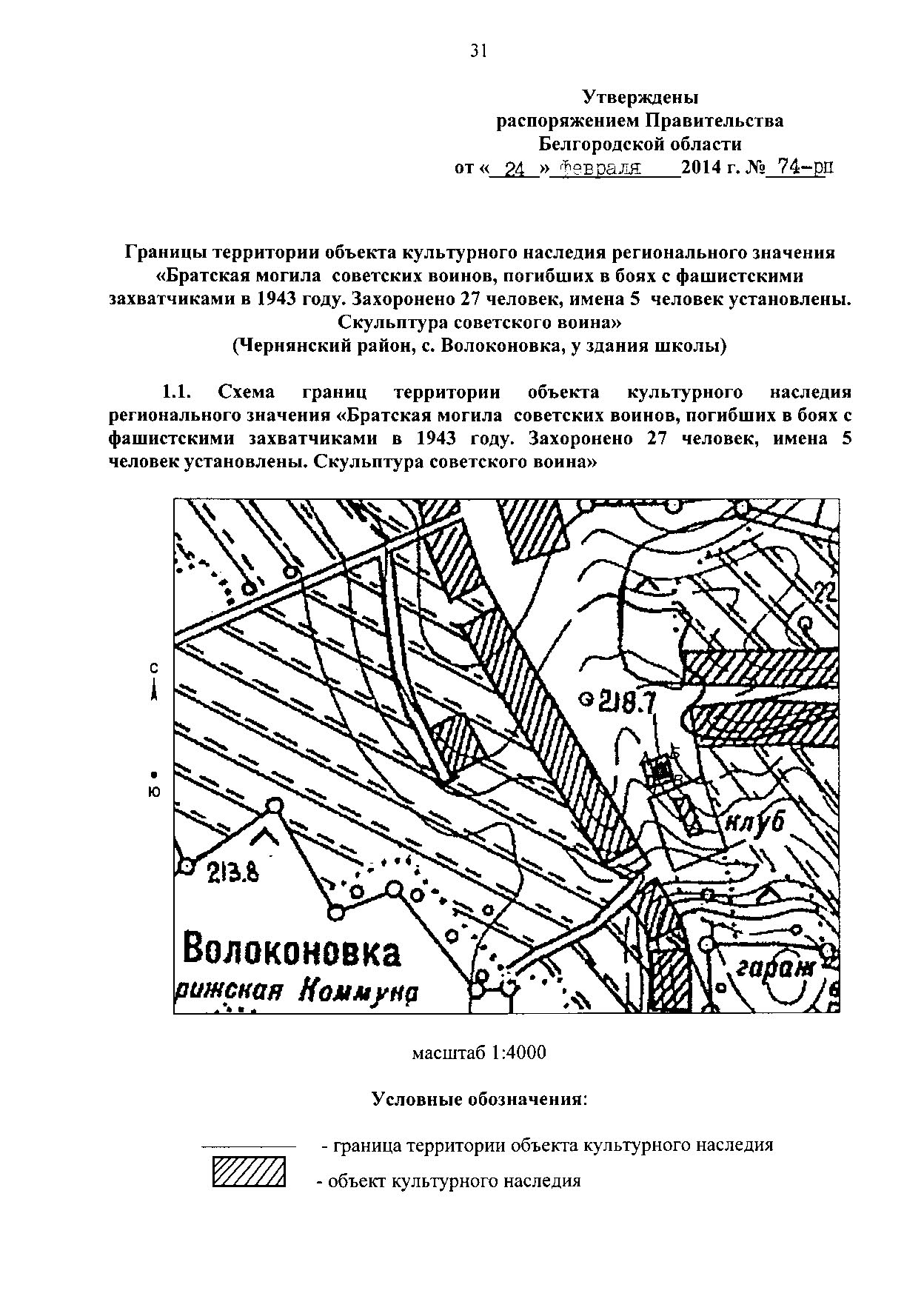 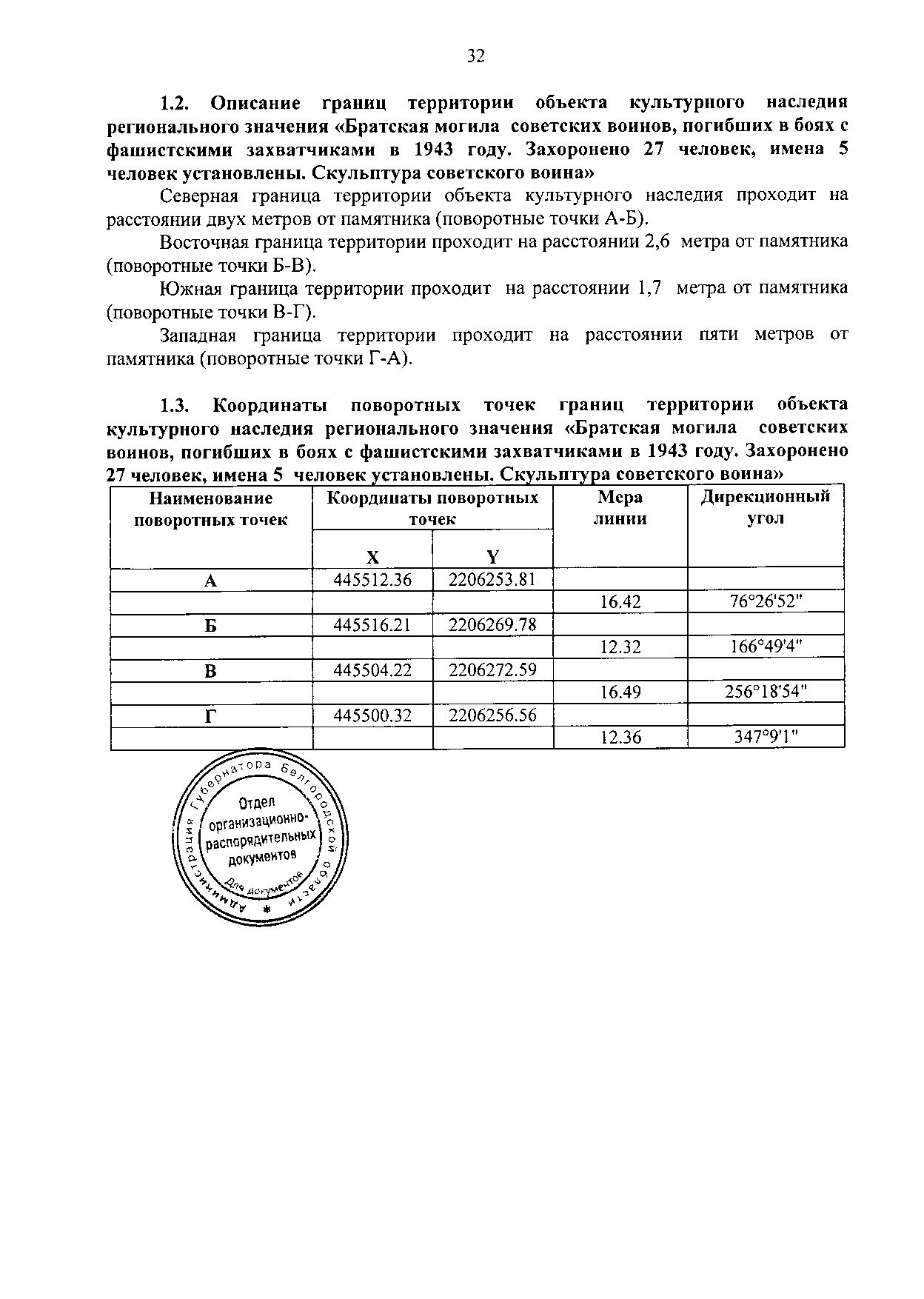 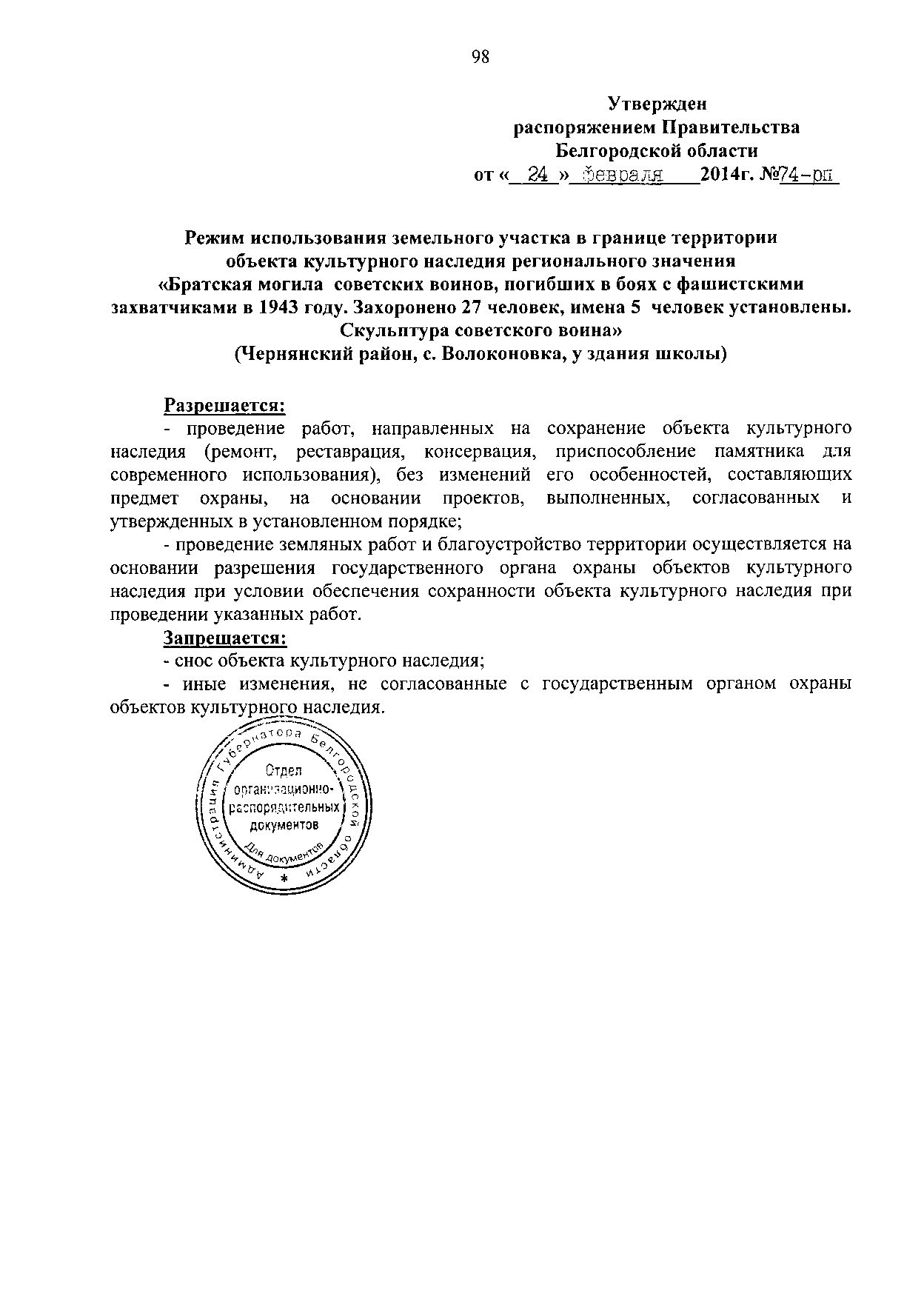 Приложение2 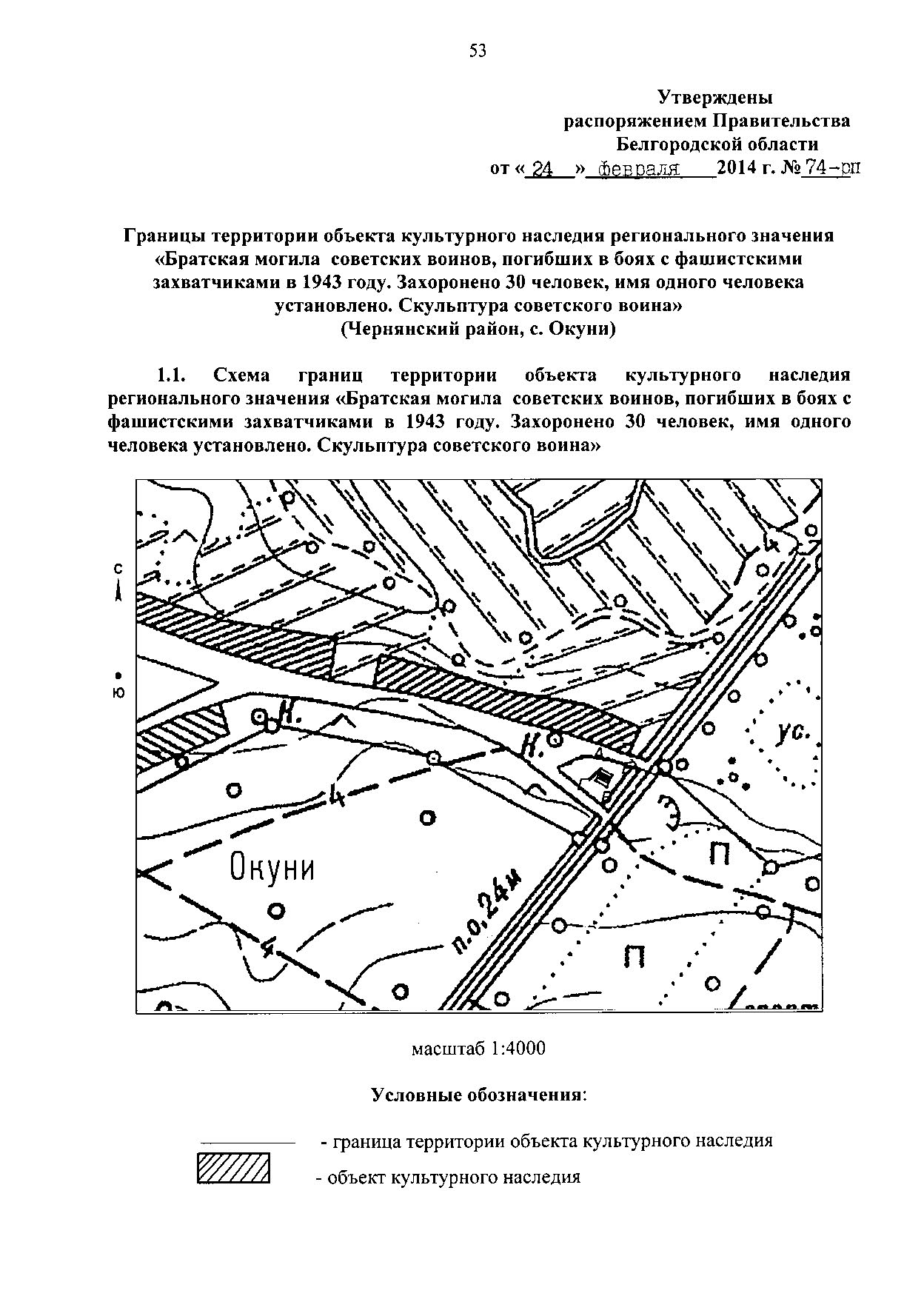 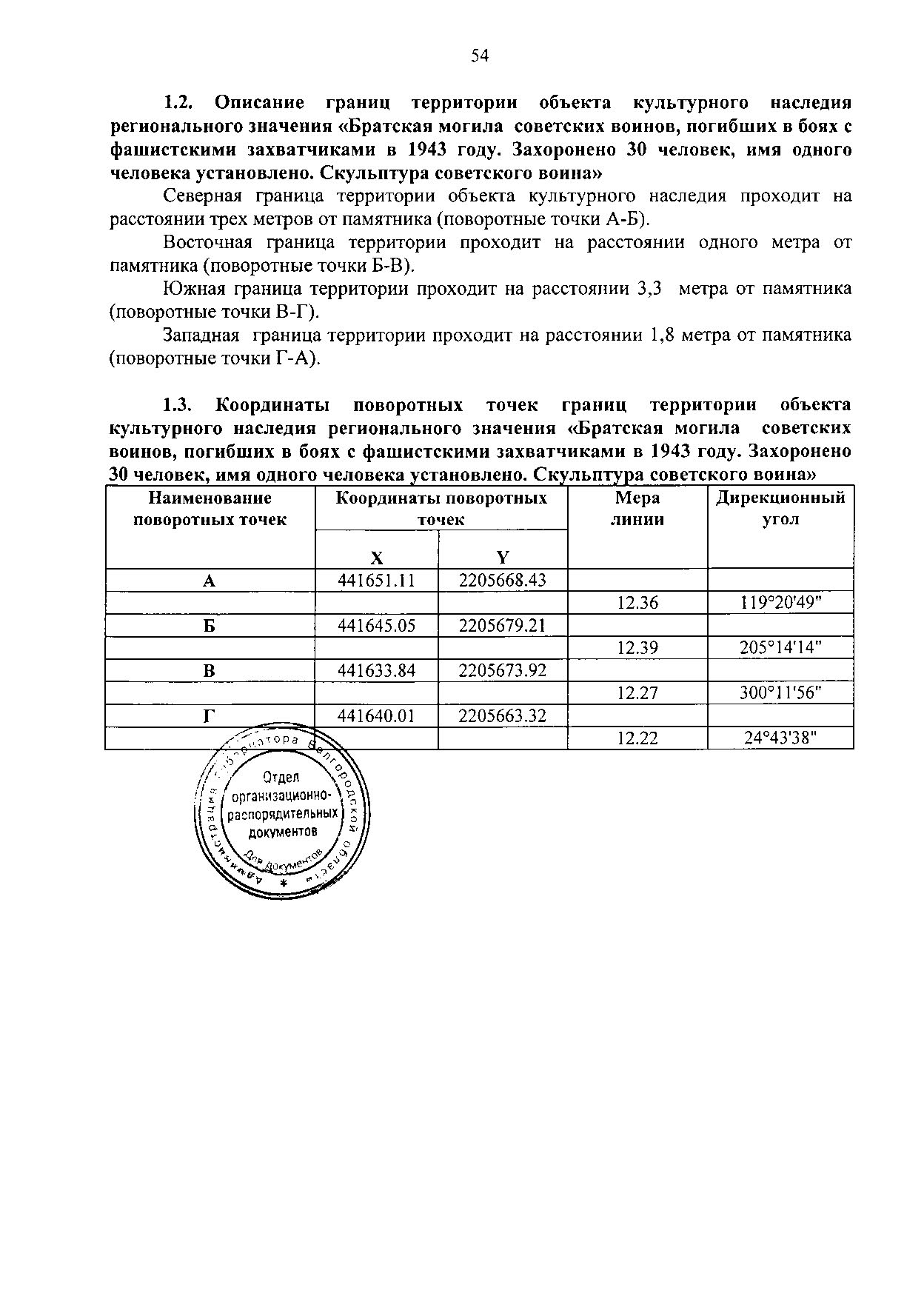 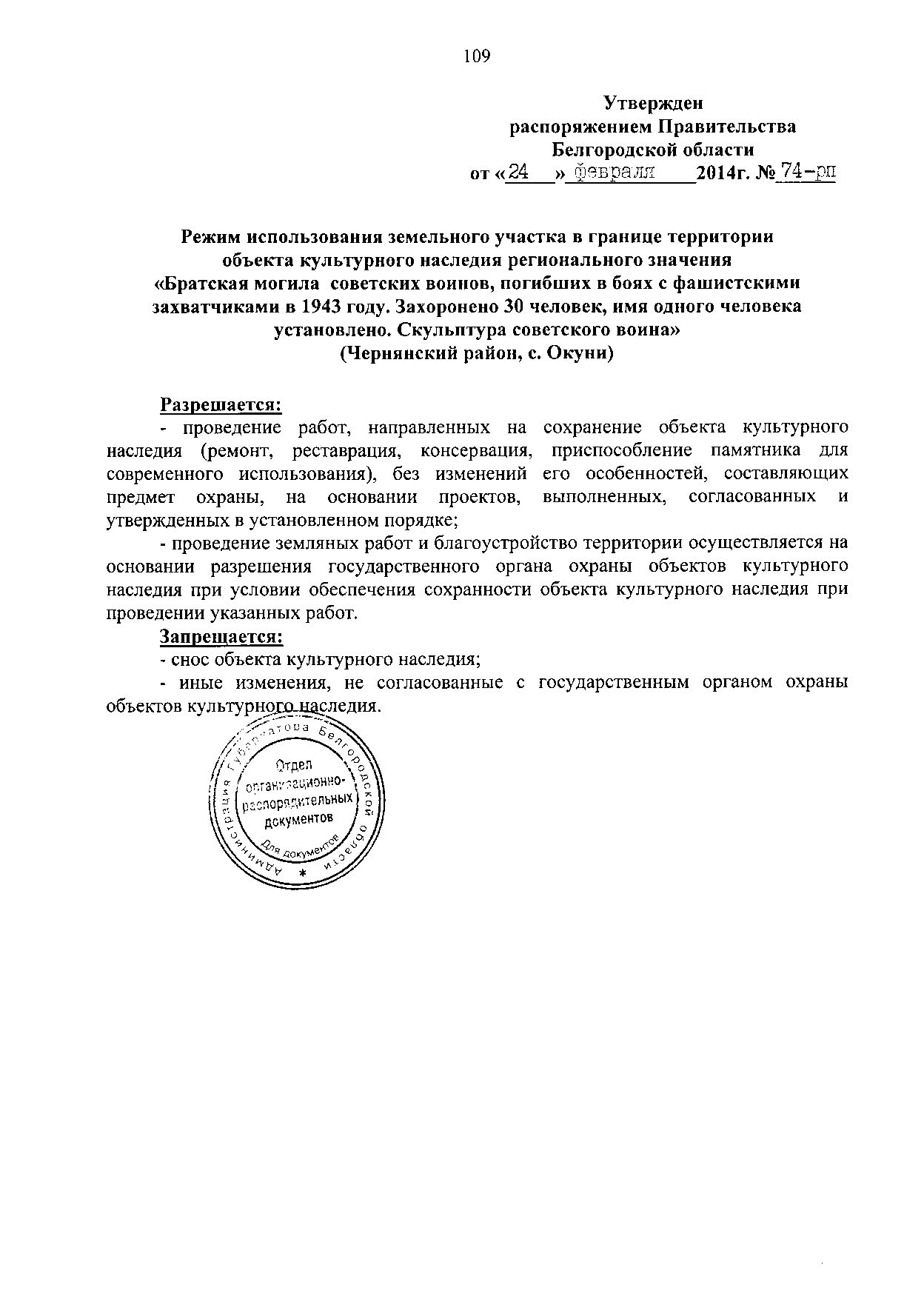 Приложение3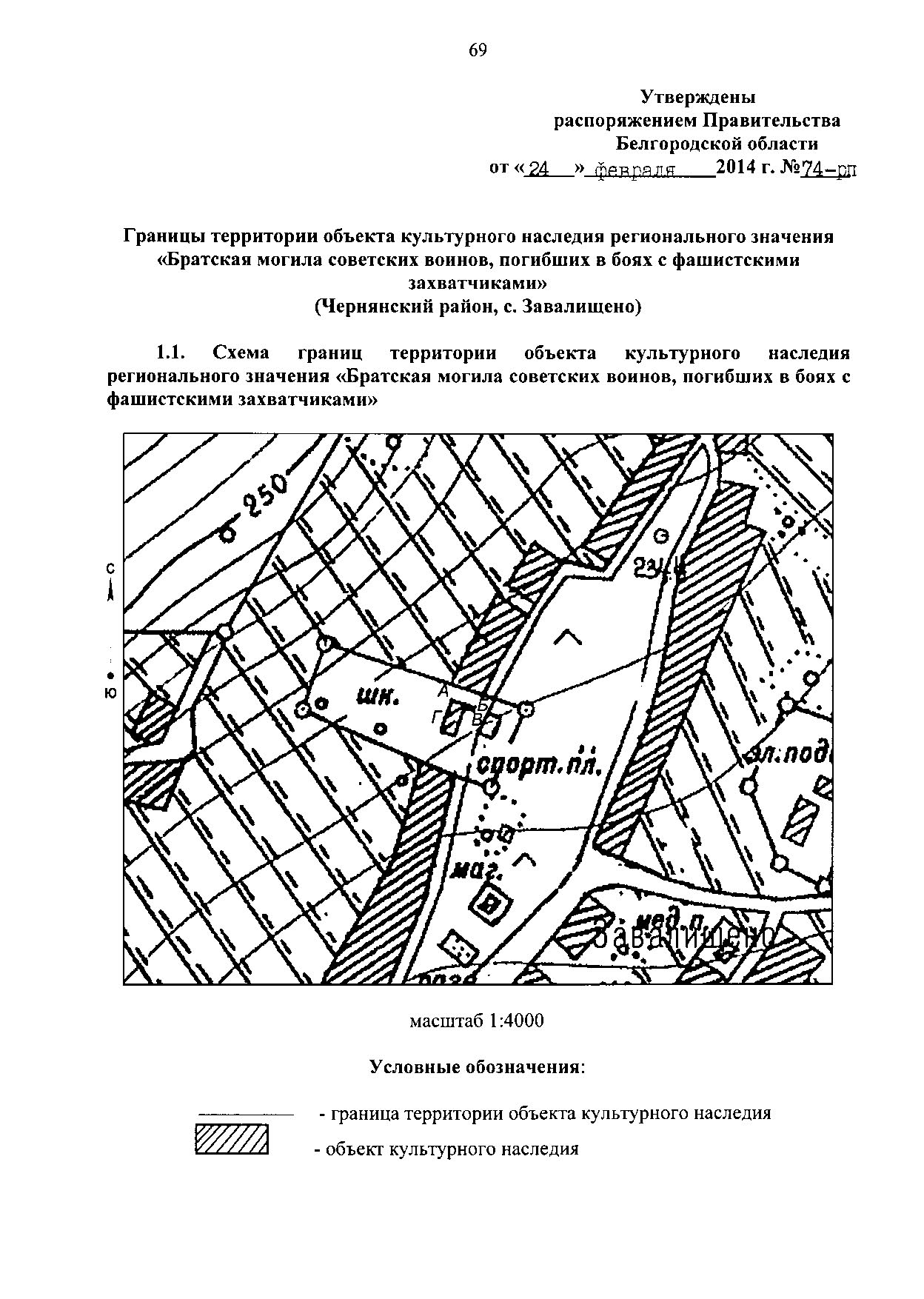 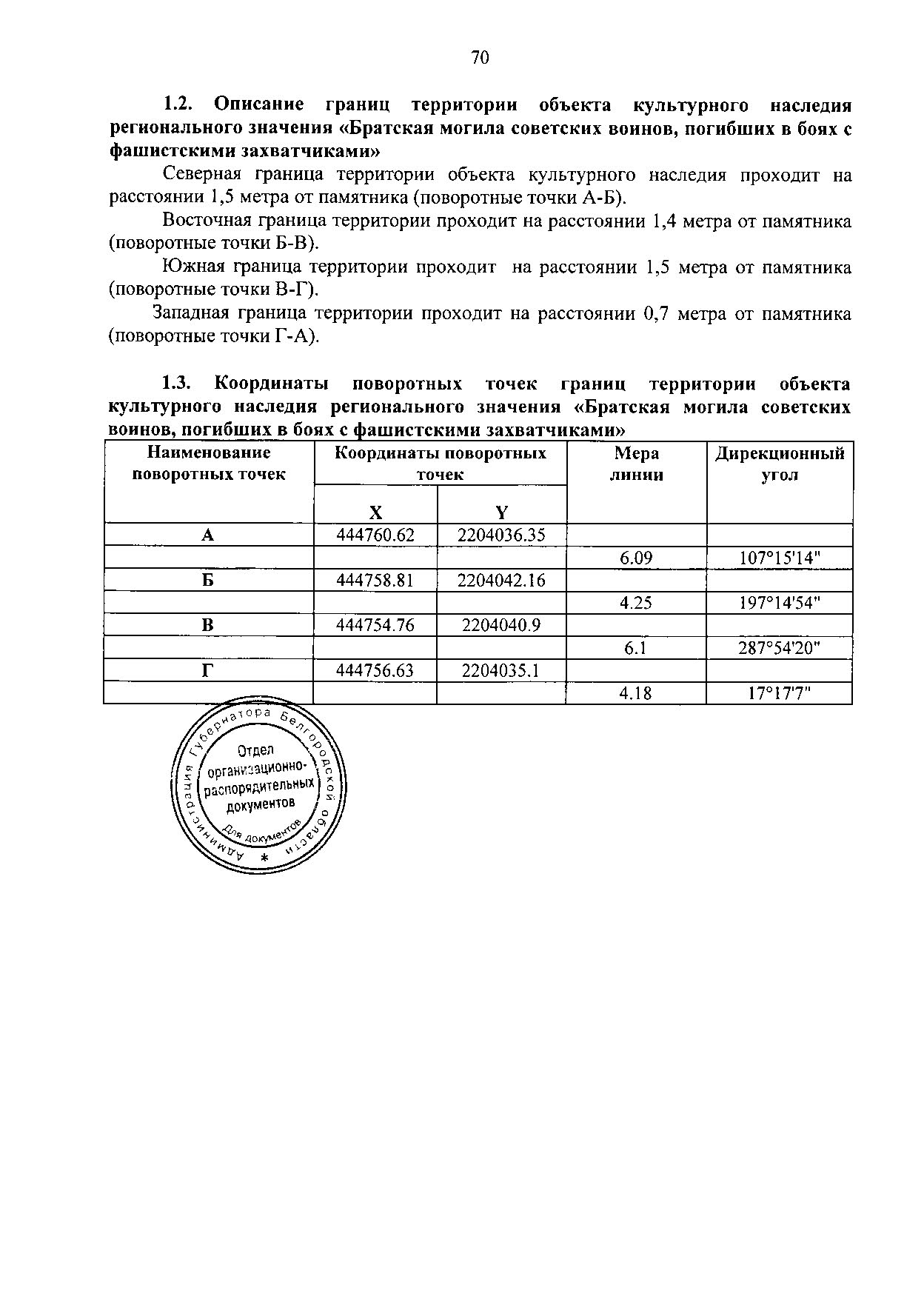 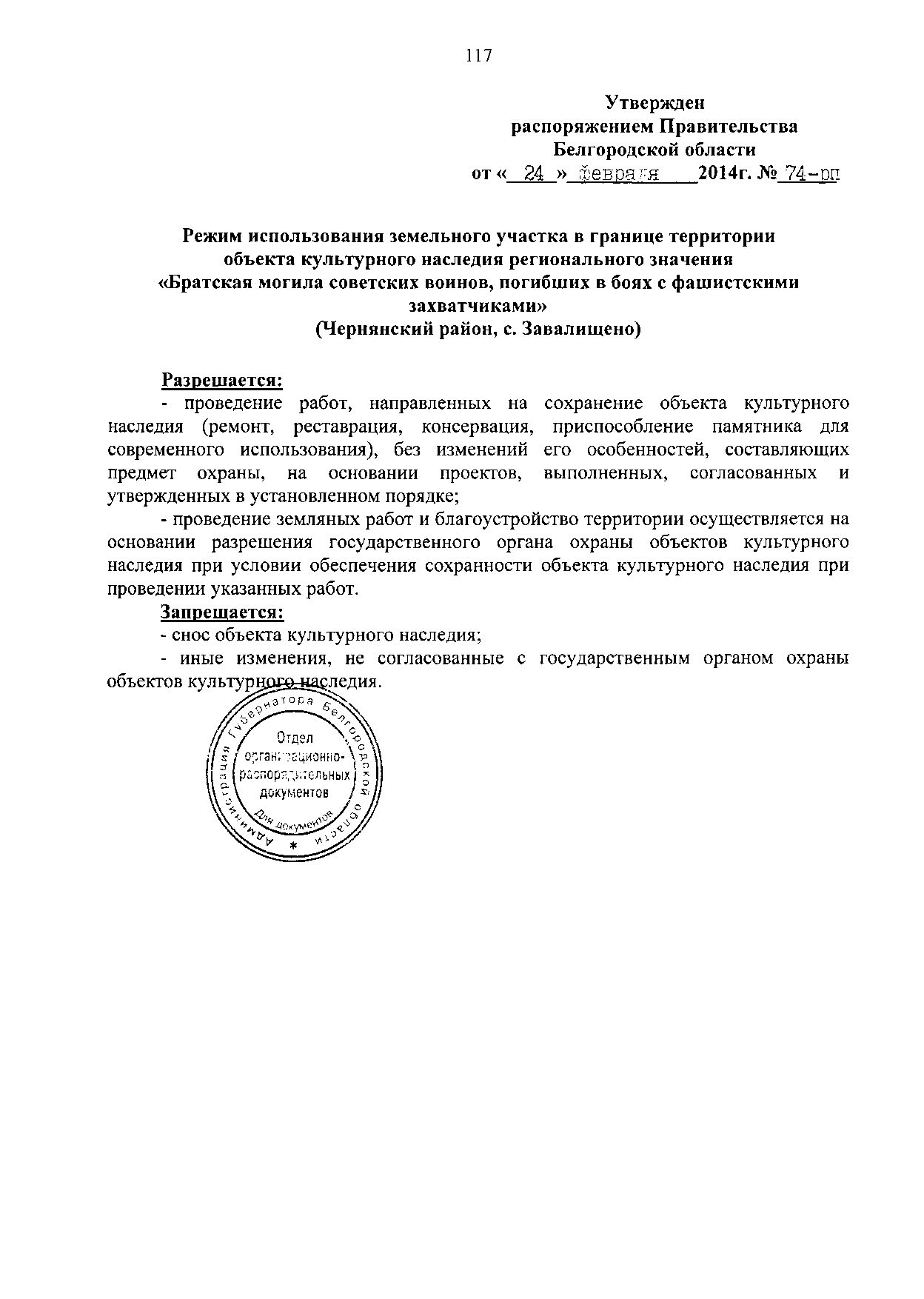 ДолжностьФ.И.О.ПодписьДата 2017 г.И. о. директора ГУП«Архитектурно-планировочное бюро»Тяжлов А.А.Начальник проектного отдела Токарь Т.В.ГАПТимонов Н.А.Код обозначения Наименование территориальных зонЖИЛЫЕ ЗОНЫ ЖИЛЫЕ ЗОНЫ Ж1Зона застройки индивидуальными жилыми домамиЖ2Зона застройки малоэтажными жилыми домамиОБЩЕСТВЕННО-ДЕЛОВЫЕ ЗОНЫОБЩЕСТВЕННО-ДЕЛОВЫЕ ЗОНЫО1Зона делового, общественного и коммерческого назначения О2Зона размещения объектов социального и коммунально-бытового назначенияПРОИЗВОДСТВЕННЫЕ ЗОНЫ ПРОИЗВОДСТВЕННЫЕ ЗОНЫ П102Зона производственно-коммунальных объектов III класса опасностиЗОНЫ ТРАНСПОРТНОЙ И ИНЖЕНЕРНОЙ ИНФРАСТРУКТУРЫЗОНЫ ТРАНСПОРТНОЙ И ИНЖЕНЕРНОЙ ИНФРАСТРУКТУРЫИЗона размещения объектов инженерной инфраструктурыТ1Зона автомобильного транспортаТ2Зона железнодорожного транспортаЗОНЫ СЕЛЬСКОХОЗЯЙСТВЕННОГО ИСПОЛЬЗОВАНИЯЗОНЫ СЕЛЬСКОХОЗЯЙСТВЕННОГО ИСПОЛЬЗОВАНИЯСх1Зона сельскохозяйственных угодий Сх101Зона сельскохозяйственного использования в границах населённого пунктаСх2Зона, занятая объектами сельскохозяйственного назначенияЗОНЫ РЕКРЕАЦИОННОГО НАЗНАЧЕНИЯЗОНЫ РЕКРЕАЦИОННОГО НАЗНАЧЕНИЯР1Зона объектов физкультуры и спорта Р2Зона объектов отдыха и прогулок ЗОНЫ ОСОБО ОХРАНЯЕМЫХ ТЕРРИТОРИЙЗОНЫ ОСОБО ОХРАНЯЕМЫХ ТЕРРИТОРИЙЗЛФЗона лесного фондаЗВФЗона водного фондаСЛЗона защитных лесовЗОНЫ СПЕЦИАЛЬНОГО НАЗНАЧЕНИЯЗОНЫ СПЕЦИАЛЬНОГО НАЗНАЧЕНИЯСп1Зона кладбищСп2Зона размещения отходов производства и потребленияТОПТерритории общего пользования ЗРЗоны резервных территорийИНЫЕ ЗОНЫИНЫЕ ЗОНЫР3Зона природного ландшафта№Наименование1Граница зоны особо охраняемых территорий природоохранного значения 2Граница территории объекта культурного наследия 3Граница охранной зоны объекта культурного наследия 4Граница водоохранных зон, прибрежных защитных и береговых полос 5Зоны санитарной охраны источников водоснабжения и водопроводов питьевого назначения 6Граница санитарно-защитных зон 7Граница охранных зон газораспределительных сетей8Граница охранных зон объектов электросетевого хозяйства 9Граница зоны затопления 1% обеспеченности№п/пВид использованияМинимальное количество машино-мест1231Индивидуальные жилые дома1 машино-место на земельном участке2Многоквартирные дома 1 машино-место на квартиру 3Объекты дошкольного, начального и среднего общего образования1 машино-место на 7 работников 4Объекты профессионального образования1 машино-место на 7 работников, а также  1 машино-место на 15 учащихся5Предприятия торговли6 машино-мест 100 м2 торговой площади6Гостиницы7 машино-мест на 100 гостиничных мест7Объекты культуры, обслуживающей, административной, общественной, производственной деятельности, в том числе рассчитанные на прием посетителей1 машино-место на 7 работников в максимальную смену, а также 1 машино-место на 10 посетителей8Объекты физической культуры и спорта 1 машино-место на 10 посетителей (включая зрителей)9Больничные, объекты социального обеспечения, диспансеры1 машино-место на 20 койко-мест, а также 1 машино-место на 7 работников 10Поликлиники3 машино-места на 100 посещений в смену11Земельные участки садов, скверов, парков, пляжей, комплексов аттракционов, луна-парков, аквапарков, специальных парков 3 машино-места на 1 га территории земельного участка 12Кладбища10 машино-мест на 1 га территории  земельного участка13Вокзалы (автомобильные, железнодорожные), 2 машино-места на 10 пассажиров, прибывающих в час пикЗдания, до которых определяется расстояниеРасстояние,мРасстояние,мРасстояние,мРасстояние,мЗдания, до которых определяется расстояниеОт гаражей и открытых стоянок при числе легковых автомобилейОт гаражей и открытых стоянок при числе легковых автомобилейОт станций технического обслуживания при числе постовОт станций технического обслуживания при числе постовЗдания, до которых определяется расстояние10 и менее11-5010и менее11-30Жилые дома10**151525В том числе торцы жилых домов без окон10**10**1525Общественные здания10**10**1520Общеобразовательные школы и детские дошкольные учреждения152550*Лечебные учреждения со стационаром255050*Наименование вида разрешенного использования**)Код видаосновные виды разрешенного использованияосновные виды разрешенного использованияДля индивидуального жилищного строительства2.1Для ведения личного подсобного хозяйства2.2условно разрешенные виды использованияусловно разрешенные виды использованияБытовое обслуживание*)3.3Общественное питание*)4.6Магазины*)4.4вспомогательные виды  разрешенного использованиявспомогательные виды  разрешенного использованияКоммунальное обслуживание3.1Связь6.8Примечание:*) Размещение объектов недвижимости, размещение которых предусмотрено видами разрешенного использования («Бытовое обслуживание», «Общественное питание», «Магазины»), если их размещение связано с удовлетворением повседневных потребностей жителей, не причиняет вред окружающей среде и санитарному благополучию, не причиняет существенного неудобства жителям, не требует установления санитарной зоны.**) Содержание видов разрешенного использования, перечисленных в настоящей таблице, допускает без отдельного указания в таблице размещение и эксплуатацию линейного объекта (кроме железных дорог общего пользования и автомобильных дорог общего пользования федерального и регионального значения), размещение защитных сооружений (насаждений), объектов мелиорации, антенно-мачтовых сооружений, информационных и геодезических знаков, если федеральным законом не установлено иное.Примечание:*) Размещение объектов недвижимости, размещение которых предусмотрено видами разрешенного использования («Бытовое обслуживание», «Общественное питание», «Магазины»), если их размещение связано с удовлетворением повседневных потребностей жителей, не причиняет вред окружающей среде и санитарному благополучию, не причиняет существенного неудобства жителям, не требует установления санитарной зоны.**) Содержание видов разрешенного использования, перечисленных в настоящей таблице, допускает без отдельного указания в таблице размещение и эксплуатацию линейного объекта (кроме железных дорог общего пользования и автомобильных дорог общего пользования федерального и регионального значения), размещение защитных сооружений (насаждений), объектов мелиорации, антенно-мачтовых сооружений, информационных и геодезических знаков, если федеральным законом не установлено иное.Наименование объекта капитального строительстваОт границ земельного участка От границ земельного участка От границ с землями общего пользованияОсновной объект капитального строительства 3м 5 м5 мХозяйственные постройки (за исключением построек для содержания скота и птицы)1м5м5мПостройки для содержания скота и птицы4м5м5мНаименование вида разрешенного использования**)Код видаосновные виды разрешенного использованияосновные виды разрешенного использованияМалоэтажная многоквартирная жилая застройка2.1.1Блокированная жилая застройка2.3условно разрешенные виды использованияусловно разрешенные виды использованияДля индивидуального жилищного строительства2.1Для ведения личного подсобного хозяйства2.2Бытовое обслуживание*)3.3Общественное питание*)4.6Магазины*)4.4Объекты гаражного назначения2.7.1вспомогательные виды разрешенного использованиявспомогательные виды разрешенного использованияКоммунальное обслуживание3.1Связь6.8Примечание: *) Размещение объектов недвижимости, размещение которых предусмотрено видами разрешенного использования («Бытовое обслуживание», «Общественное питание», «Магазины»), если их размещение связано с удовлетворением повседневных потребностей жителей, не причиняет вред окружающей среде и санитарному благополучию, не причиняет существенного неудобства жителям, не требует установления санитарной зоны.**) Содержание видов разрешенного использования, перечисленных в настоящей таблице, допускает без отдельного указания в таблице размещение и эксплуатацию линейного объекта (кроме железных дорог общего пользования и автомобильных дорог общего пользования федерального и регионального значения), размещение защитных сооружений (насаждений), объектов мелиорации, антенно-мачтовых сооружений, информационных и геодезических знаков, если федеральным законом не установлено иное.Примечание: *) Размещение объектов недвижимости, размещение которых предусмотрено видами разрешенного использования («Бытовое обслуживание», «Общественное питание», «Магазины»), если их размещение связано с удовлетворением повседневных потребностей жителей, не причиняет вред окружающей среде и санитарному благополучию, не причиняет существенного неудобства жителям, не требует установления санитарной зоны.**) Содержание видов разрешенного использования, перечисленных в настоящей таблице, допускает без отдельного указания в таблице размещение и эксплуатацию линейного объекта (кроме железных дорог общего пользования и автомобильных дорог общего пользования федерального и регионального значения), размещение защитных сооружений (насаждений), объектов мелиорации, антенно-мачтовых сооружений, информационных и геодезических знаков, если федеральным законом не установлено иное.Наименование объекта капитального строительстваот границ с соседними земельными участками от границ с соседними земельными участками От границ с землями общего пользованиядля жилых зданий с квартирами в первых этажах и учреждений образования и воспитания3м 5 м5 мдля прочих зданий1м3м3мНаименование вида разрешенного использования**)Код видаосновные виды разрешенного использованияосновные виды разрешенного использованияОбщественное управление3.8Деловое управление4.1Объекты торговли(торговые центры, торгово-развлекательные центры (комплексы)4.2Магазины4.4Банковская и страховая деятельность 4.5Общественное питание4.6Гостиничное обслуживание 4.7Обеспечение  внутреннего правопорядка8.3условно разрешенные виды использованияусловно разрешенные виды использованияМалоэтажная многоквартирная жилая застройка2.1.1Социальное обслуживание 3.2Бытовое обслуживание 3.3Здравоохранение3.4Образование и просвещение3.5Религиозное использование 3.7Рынки4.3Обслуживание автотранспорта4.9Спорт5.1вспомогательные виды  разрешенного использованиявспомогательные виды  разрешенного использованияКоммунальное обслуживание 3.1Связь6.8Примечание:**) Содержание видов разрешенного использования, перечисленных в настоящей таблице, допускает без отдельного указания в таблице размещение и эксплуатацию линейного объекта (кроме железных дорог общего пользования и автомобильных дорог общего пользования федерального и регионального значения), размещение защитных сооружений (насаждений), объектов мелиорации, антенно-мачтовых сооружений, информационных и геодезических знаков, если федеральным законом не установлено иное.Примечание:**) Содержание видов разрешенного использования, перечисленных в настоящей таблице, допускает без отдельного указания в таблице размещение и эксплуатацию линейного объекта (кроме железных дорог общего пользования и автомобильных дорог общего пользования федерального и регионального значения), размещение защитных сооружений (насаждений), объектов мелиорации, антенно-мачтовых сооружений, информационных и геодезических знаков, если федеральным законом не установлено иное.Здания и сооруженияРасчетная единицаЧисло машино-мест на расчетную единицуУчреждения управления, кредитно-финансовые и юридические учреждения, значений:республиканского100 работающих10-20местногоТо же5-7Театры, цирки, кинотеатры, концертные залы, музеи, выставки100 мест или единовременных посетителей10-15Парки культуры и отдыха100 единовременных посетителей5-7Торговые центры, универмаги, магазины с площадью торговых залов более 200 м2100 м торговой площади5-7Рынки50 торговых мест20-25Рестораны и кафе общегородского значения100 мест10-15Гостиницы высшего разрядаТо же10-15Прочие гостиницы«6-8Здания, до которых определяется расстояниеРасстояние, мРасстояние, мРасстояние, мЗдания, до которых определяется расстояниеОт гаражей и открытых стоянок при числе легковых автомобилейОт станций технического обслуживания при числе постовОт станций технического обслуживания при числе постовЗдания, до которых определяется расстояние10 и менее10 и менее11-30Общественные здания10**1520Примечание:** Для зданий гаражей III-V степеней огнестойкости расстояния следует принимать не менее 12 м.- Расстояния следует определять от окон общественных зданий до стен гаража или границ открытой стоянки.- Для гаражей I-III степеней огнестойкости указанные в таблице 3 расстояния допускается сокращать на 25% при отсутствии в гаражах открывающихся окон, а также въездов, ориентированных в сторону общественных зданий.- Для гаражей вместимостью более 10 машин указанные в таблице 3 расстояния допускается принимать по интерполяции.- В одноэтажных гаражах боксового типа, принадлежащих гражданам, допускается устройство погребов.Примечание:** Для зданий гаражей III-V степеней огнестойкости расстояния следует принимать не менее 12 м.- Расстояния следует определять от окон общественных зданий до стен гаража или границ открытой стоянки.- Для гаражей I-III степеней огнестойкости указанные в таблице 3 расстояния допускается сокращать на 25% при отсутствии в гаражах открывающихся окон, а также въездов, ориентированных в сторону общественных зданий.- Для гаражей вместимостью более 10 машин указанные в таблице 3 расстояния допускается принимать по интерполяции.- В одноэтажных гаражах боксового типа, принадлежащих гражданам, допускается устройство погребов.Примечание:** Для зданий гаражей III-V степеней огнестойкости расстояния следует принимать не менее 12 м.- Расстояния следует определять от окон общественных зданий до стен гаража или границ открытой стоянки.- Для гаражей I-III степеней огнестойкости указанные в таблице 3 расстояния допускается сокращать на 25% при отсутствии в гаражах открывающихся окон, а также въездов, ориентированных в сторону общественных зданий.- Для гаражей вместимостью более 10 машин указанные в таблице 3 расстояния допускается принимать по интерполяции.- В одноэтажных гаражах боксового типа, принадлежащих гражданам, допускается устройство погребов.Примечание:** Для зданий гаражей III-V степеней огнестойкости расстояния следует принимать не менее 12 м.- Расстояния следует определять от окон общественных зданий до стен гаража или границ открытой стоянки.- Для гаражей I-III степеней огнестойкости указанные в таблице 3 расстояния допускается сокращать на 25% при отсутствии в гаражах открывающихся окон, а также въездов, ориентированных в сторону общественных зданий.- Для гаражей вместимостью более 10 машин указанные в таблице 3 расстояния допускается принимать по интерполяции.- В одноэтажных гаражах боксового типа, принадлежащих гражданам, допускается устройство погребов.Наименование вида разрешенного использования**)Код видаосновные виды разрешенного использованияосновные виды разрешенного использованияКоммунальное обслуживание 3.1Социальное обслуживание 3.2Бытовое обслуживание 3.3Здравоохранение3.4Образование и просвещение3.5Культурное развитие3.6Религиозное использование 3.7Обеспечение научной деятельности3.9Ветеринарное обслуживание3.10Спорт5.1условно разрешенные виды использованияусловно разрешенные виды использованияМалоэтажная многоквартирная жилая застройка2.1.1Рынки4.3Магазины4.4Общественное питание4.6Обслуживание автотранспорта4.9Объекты придорожного сервиса4.9.1Выставочно-ярмарочная деятельность4.10Обеспечение внутреннего правопорядка8.3вспомогательные виды  разрешенного использованиявспомогательные виды  разрешенного использованияСвязь6.8Примечание:**) Содержание видов разрешенного использования, перечисленных в настоящей таблице, допускает без отдельного указания в таблице размещение и эксплуатацию линейного объекта (кроме железных дорог общего пользования и автомобильных дорог общего пользования федерального и регионального значения), размещение защитных сооружений (насаждений), объектов мелиорации, антенно-мачтовых сооружений, информационных и геодезических знаков, если федеральным законом не установлено иное.Примечание:**) Содержание видов разрешенного использования, перечисленных в настоящей таблице, допускает без отдельного указания в таблице размещение и эксплуатацию линейного объекта (кроме железных дорог общего пользования и автомобильных дорог общего пользования федерального и регионального значения), размещение защитных сооружений (насаждений), объектов мелиорации, антенно-мачтовых сооружений, информационных и геодезических знаков, если федеральным законом не установлено иное.Здания и сооруженияРасчетная единицаЧисло машино-мест на расчетную единицуНаучные и проектные организации, высшие и средние специальные учебные заведения«10-15Больницы100 коек3-5Поликлиники100 посещений2-3Спортивные здания и сооружения с трибунами вместимостью более 500 зрителей100 мест3-5Театры, цирки, кинотеатры, концертные залы, музеи, выставки100 мест или единовременных посетителей10-15Парки культуры и отдыха100 единовременных посетителей5-7Торговые центры, универмаги, магазины с площадью торговых залов более 200 м2100 м торговой площади5-7Рынки50 торговых мест20-25Рестораны и кафе общегородского значения100 мест10-15Объекты дошкольного, начального и среднего общего образования1 машино-место на 7 работников Объекты среднего и высшего профессионального образования1 машино-место на 7 работника, а также  1 машино-место на 15 учащихсяЗдания, до которых определяется расстояниеРасстояние, мРасстояние, мРасстояние, мРасстояние, мЗдания, до которых определяется расстояниеОт гаражей и открытых стоянок при числе легковых автомобилейОт гаражей и открытых стоянок при числе легковых автомобилейОт станций технического обслуживания при числе постовОт станций технического обслуживания при числе постовЗдания, до которых определяется расстояние10 и менее11-5010 и менее11-30Общественные здания10**10**1520Общеобразовательные школы и детские дошкольные учреждения152550*Примечание:** Для зданий гаражей III-V степеней огнестойкости расстояния следует принимать не менее 12 м.- Расстояния следует определять от окон общественных зданий до стен гаража или границ открытой стоянки.- Для гаражей I-III степеней огнестойкости указанные в таблице 3 расстояния допускается сокращать на 25% при отсутствии в гаражах открывающихся окон, а также въездов, ориентированных в сторону общественных зданий.- Для гаражей вместимостью более 10 машин указанные в таблице 3 расстояния допускается принимать по интерполяции.- В одноэтажных гаражах боксового типа, принадлежащих гражданам, допускается устройство погребов.Примечание:** Для зданий гаражей III-V степеней огнестойкости расстояния следует принимать не менее 12 м.- Расстояния следует определять от окон общественных зданий до стен гаража или границ открытой стоянки.- Для гаражей I-III степеней огнестойкости указанные в таблице 3 расстояния допускается сокращать на 25% при отсутствии в гаражах открывающихся окон, а также въездов, ориентированных в сторону общественных зданий.- Для гаражей вместимостью более 10 машин указанные в таблице 3 расстояния допускается принимать по интерполяции.- В одноэтажных гаражах боксового типа, принадлежащих гражданам, допускается устройство погребов.Примечание:** Для зданий гаражей III-V степеней огнестойкости расстояния следует принимать не менее 12 м.- Расстояния следует определять от окон общественных зданий до стен гаража или границ открытой стоянки.- Для гаражей I-III степеней огнестойкости указанные в таблице 3 расстояния допускается сокращать на 25% при отсутствии в гаражах открывающихся окон, а также въездов, ориентированных в сторону общественных зданий.- Для гаражей вместимостью более 10 машин указанные в таблице 3 расстояния допускается принимать по интерполяции.- В одноэтажных гаражах боксового типа, принадлежащих гражданам, допускается устройство погребов.Примечание:** Для зданий гаражей III-V степеней огнестойкости расстояния следует принимать не менее 12 м.- Расстояния следует определять от окон общественных зданий до стен гаража или границ открытой стоянки.- Для гаражей I-III степеней огнестойкости указанные в таблице 3 расстояния допускается сокращать на 25% при отсутствии в гаражах открывающихся окон, а также въездов, ориентированных в сторону общественных зданий.- Для гаражей вместимостью более 10 машин указанные в таблице 3 расстояния допускается принимать по интерполяции.- В одноэтажных гаражах боксового типа, принадлежащих гражданам, допускается устройство погребов.Примечание:** Для зданий гаражей III-V степеней огнестойкости расстояния следует принимать не менее 12 м.- Расстояния следует определять от окон общественных зданий до стен гаража или границ открытой стоянки.- Для гаражей I-III степеней огнестойкости указанные в таблице 3 расстояния допускается сокращать на 25% при отсутствии в гаражах открывающихся окон, а также въездов, ориентированных в сторону общественных зданий.- Для гаражей вместимостью более 10 машин указанные в таблице 3 расстояния допускается принимать по интерполяции.- В одноэтажных гаражах боксового типа, принадлежащих гражданам, допускается устройство погребов.Наименование вида разрешенного использования**)Код видаосновные виды разрешенного использованияосновные виды разрешенного использованияПроизводственная деятельность6.0Недропользование6.1Легкая промышленность6.3Пищевая промышленность 6.4Нефтехимическая промышленность6.5Строительная промышленность6.6Энергетика6.7Связь6.8Склады6.9условно разрешенные виды использованияусловно разрешенные виды использованияБытовое обслуживание*)3.3Амбулаторно-поликлиническое обслуживание*)3.4.1Обеспечение научной деятельности*)3.9Магазины*)4.4Общественное питание*)4.6вспомогательные виды  разрешенного использованиявспомогательные виды  разрешенного использованияКоммунальное обслуживание3.1Деловое управление4.1Обслуживание автотранспорта 4.9Железнодорожный транспорт7.1Автомобильный транспорт7.2Трубопроводный транспорт7.5Специальная деятельность12.2Примечание:*) Предприятия, связанные с непосредственным обслуживанием производственных и промышленных предприятий;**) Содержание видов разрешенного использования, перечисленных в настоящей таблице, допускает без отдельного указания в таблице размещение и эксплуатацию линейного объекта (кроме железных дорог общего пользования и автомобильных дорог общего пользования федерального и регионального значения), размещение защитных сооружений (насаждений), объектов мелиорации, антенно-мачтовых сооружений, информационных и геодезических знаков, если федеральным законом не установлено иное.Примечание:*) Предприятия, связанные с непосредственным обслуживанием производственных и промышленных предприятий;**) Содержание видов разрешенного использования, перечисленных в настоящей таблице, допускает без отдельного указания в таблице размещение и эксплуатацию линейного объекта (кроме железных дорог общего пользования и автомобильных дорог общего пользования федерального и регионального значения), размещение защитных сооружений (насаждений), объектов мелиорации, антенно-мачтовых сооружений, информационных и геодезических знаков, если федеральным законом не установлено иное.Здания и сооруженияРасчетная единицаЧисло машино-мест на расчетную единицуПромышленные предприятия100 работающих в двух смежных сменах7-10 Наименование вида разрешенного использования**)Код видаосновные виды разрешенного использованияосновные виды разрешенного использованияКоммунальное обслуживание3.1Энергетика6.7Связь6.8Трубопроводный транспорт7.5Обеспечение внутреннего правопорядка8.3условно разрешенные виды использованияусловно разрешенные виды использованияОбъекты гаражного назначения2.7.1Специальное пользование водными объектами11.2Гидротехнические сооружения11.3вспомогательные виды  разрешенного использованиявспомогательные виды  разрешенного использованияДеловое управление4.1Обслуживание автотранспорта 4.9Примечание:**) Содержание видов разрешенного использования, перечисленных в настоящей таблице, допускает без отдельного указания в таблице размещение и эксплуатацию линейного объекта (кроме железных дорог общего пользования и автомобильных дорог общего пользования федерального и регионального значения), размещение защитных сооружений (насаждений), объектов мелиорации, антенно-мачтовых сооружений, информационных и геодезических знаков, если федеральным законом не установлено иное.Примечание:**) Содержание видов разрешенного использования, перечисленных в настоящей таблице, допускает без отдельного указания в таблице размещение и эксплуатацию линейного объекта (кроме железных дорог общего пользования и автомобильных дорог общего пользования федерального и регионального значения), размещение защитных сооружений (насаждений), объектов мелиорации, антенно-мачтовых сооружений, информационных и геодезических знаков, если федеральным законом не установлено иное.Здания и сооруженияРасчетная единицаЧисло машино-мест на расчетную единицуПромышленные предприятия100 работающих в двух смежных сменах7-10 Наименование вида разрешенного использования**)Код видаосновные виды разрешенного использованияосновные виды разрешенного использованияОбслуживание автотранспорта4.9Объекты придорожного сервиса4.9.1Автомобильный транспорт7.2условно разрешенные виды использованияусловно разрешенные виды использованияОбъекты гаражного назначения2.7.1Бытовое обслуживание3.3Магазины4.4Банковская и страховая деятельность4.5Общественное питание4.6Гостиничное обслуживание4.7Обеспечение внутреннего правопорядка8.3вспомогательные виды  разрешенного использованиявспомогательные виды  разрешенного использованияКоммунальное обслуживание3.1Связь6.8Примечание:**) Содержание видов разрешенного использования, перечисленных в настоящей таблице, допускает без отдельного указания в таблице размещение и эксплуатацию линейного объекта (кроме железных дорог общего пользования и автомобильных дорог общего пользования федерального и регионального значения), размещение защитных сооружений (насаждений), объектов мелиорации, антенно-мачтовых сооружений, информационных и геодезических знаков, если федеральным законом не установлено иное.Примечание:**) Содержание видов разрешенного использования, перечисленных в настоящей таблице, допускает без отдельного указания в таблице размещение и эксплуатацию линейного объекта (кроме железных дорог общего пользования и автомобильных дорог общего пользования федерального и регионального значения), размещение защитных сооружений (насаждений), объектов мелиорации, антенно-мачтовых сооружений, информационных и геодезических знаков, если федеральным законом не установлено иное.Здания и сооруженияРасчетная единицаЧисло машино-мест на расчетную единицуПромышленные предприятия100 работающих в двух смежных сменах7-10 Наименование вида разрешенного использования**)Код видаосновные виды разрешенного использованияосновные виды разрешенного использованияЖелезнодорожный транспорт7.1условно разрешенные виды использованияусловно разрешенные виды использованияОбъекты гаражного назначения2.7.1Магазины4.4Общественное питание4.6Склады6.9Автомобильный транспорт7.2Обеспечение внутреннего правопорядка8.3вспомогательные виды  разрешенного использованиявспомогательные виды  разрешенного использованияКоммунальное обслуживание3.1Связь6.8Примечание:**) Содержание видов разрешенного использования, перечисленных в настоящей таблице, допускает без отдельного указания в таблице размещение и эксплуатацию линейного объекта (кроме железных дорог общего пользования и автомобильных дорог общего пользования федерального и регионального значения), размещение защитных сооружений (насаждений), объектов мелиорации, антенно-мачтовых сооружений, информационных и геодезических знаков, если федеральным законом не установлено иное.Примечание:**) Содержание видов разрешенного использования, перечисленных в настоящей таблице, допускает без отдельного указания в таблице размещение и эксплуатацию линейного объекта (кроме железных дорог общего пользования и автомобильных дорог общего пользования федерального и регионального значения), размещение защитных сооружений (насаждений), объектов мелиорации, антенно-мачтовых сооружений, информационных и геодезических знаков, если федеральным законом не установлено иное.Здания и сооруженияРасчетная единицаЧисло машино-мест на расчетную единицуПромышленные предприятия100 работающих в двух смежных сменах7-10 Наименование вида разрешенного использования**)Код видаосновные виды разрешенного использованияосновные виды разрешенного использованияВедение огородничества13.1Ведение садоводства13.2Ведение дачного хозяйства13.3Пчеловодство1.12Ведение личного подсобного хозяйства на полевых участках1.16Питомники1.17условно разрешенные виды использованияусловно разрешенные виды использованияХранение и переработка сельскохозяйственной продукции*)1.15Обеспечение сельскохозяйственного производства*)1.18вспомогательные виды  разрешенного использованиявспомогательные виды  разрешенного использованияКоммунальное обслуживание3.1Примечание:*) объекты указанных видов использования могут размещаться только на земельных участках, примыкающих к дорогам всех типов, являющихся территориями общего пользования.**) Содержание видов разрешенного использования, перечисленных в настоящей таблице, допускает без отдельного указания в таблице размещение и эксплуатацию линейного объекта (кроме железных дорог общего пользования и автомобильных дорог общего пользования федерального и регионального значения), размещение защитных сооружений (насаждений), объектов мелиорации, антенно-мачтовых сооружений, информационных и геодезических знаков, если федеральным законом не установлено иное.Примечание:*) объекты указанных видов использования могут размещаться только на земельных участках, примыкающих к дорогам всех типов, являющихся территориями общего пользования.**) Содержание видов разрешенного использования, перечисленных в настоящей таблице, допускает без отдельного указания в таблице размещение и эксплуатацию линейного объекта (кроме железных дорог общего пользования и автомобильных дорог общего пользования федерального и регионального значения), размещение защитных сооружений (насаждений), объектов мелиорации, антенно-мачтовых сооружений, информационных и геодезических знаков, если федеральным законом не установлено иное.Наименование вида разрешенного использования**)Код видаосновные виды разрешенного использованияосновные виды разрешенного использованияОвощеводство1.3Животноводство1.7Пчеловодство1.12Рыбоводство1.13Научное обеспечение сельского хозяйства1.14Хранение и переработка сельскохозяйственной продукции1.15Питомники1.17условно разрешенные виды использованияусловно разрешенные виды использованияПищевая промышленность6.4Склады6.9Научное обеспечение сельского хозяйства1.14Обеспечение сельскохозяйственного производства*)1.18Ветеринарное обслуживание3.10Деловое управление4.1вспомогательные виды  разрешенного использованиявспомогательные виды  разрешенного использованияКоммунальное обслуживание3.1Примечание:	*) объекты указанных видов использования могут размещаться только на земельных участках, примыкающих к дорогам всех типов, являющихся территориями общего пользования.**) Содержание видов разрешенного использования, перечисленных в настоящей таблице, допускает без отдельного указания в таблице размещение и эксплуатацию линейного объекта (кроме железных дорог общего пользования и автомобильных дорог общего пользования федерального и регионального значения), размещение защитных сооружений (насаждений), объектов мелиорации, антенно-мачтовых сооружений, информационных и геодезических знаков, если федеральным законом не установлено иное.Примечание:	*) объекты указанных видов использования могут размещаться только на земельных участках, примыкающих к дорогам всех типов, являющихся территориями общего пользования.**) Содержание видов разрешенного использования, перечисленных в настоящей таблице, допускает без отдельного указания в таблице размещение и эксплуатацию линейного объекта (кроме железных дорог общего пользования и автомобильных дорог общего пользования федерального и регионального значения), размещение защитных сооружений (насаждений), объектов мелиорации, антенно-мачтовых сооружений, информационных и геодезических знаков, если федеральным законом не установлено иное.Здания и сооруженияРасчетная единицаЧисло машино-мест на расчетную единицуПромышленные предприятия100 работающих в двух смежных сменах7-10 Наименование вида разрешенного использования**)Код видаосновные виды разрешенного использованияосновные виды разрешенного использованияспорт5.1условно разрешенные виды использования**)условно разрешенные виды использования**)Природно-познавательный туризм5.2вспомогательные виды  разрешенного использованиявспомогательные виды  разрешенного использованиякоммунальное обслуживание3.1Условно разрешенные виды использования могут быть допущены, если их размещение не сопровождается сокращением площади зеленых насаждений. Возможно компенсационное озеленение в границах района зонированияУсловно разрешенные виды использования могут быть допущены, если их размещение не сопровождается сокращением площади зеленых насаждений. Возможно компенсационное озеленение в границах района зонированияНаименование вида разрешенного использования**)Код видаосновные виды разрешенного использованияосновные виды разрешенного использованияОтдых (рекреация)5.0Охота и рыбалка5.3Причалы для маломерных судов5.4деятельность по особой охране и изучению природы9.0охрана природных территорий9.1Общее пользование водными объектами11.1условно разрешенные виды использования**)условно разрешенные виды использования**)культурное развитие3.6развлечения4.8религиозное использование *)3.7общественное питание4.6магазины4.4обеспечение внутреннего правопорядка8.3выставочно-ярмарочная деятельность4.10спорт5.1обслуживание автотранспорта4.9вспомогательные виды  разрешенного использованиявспомогательные виды  разрешенного использованиякоммунальное обслуживание3.1Примечание:**)Условно разрешенные виды использования могут быть допущены, если их размещение не сопровождается сокращением площади зеленых насаждений. Возможно компенсационное озеленение в границах района зонирования.*)допускается применительно к религиозным объектам, не включающим в свой состав воскресные школы и помещения для временного и постоянного проживания.Примечание:**)Условно разрешенные виды использования могут быть допущены, если их размещение не сопровождается сокращением площади зеленых насаждений. Возможно компенсационное озеленение в границах района зонирования.*)допускается применительно к религиозным объектам, не включающим в свой состав воскресные школы и помещения для временного и постоянного проживания.Вид использованияМинимальная площадь озелененных территорий1241Сады, скверы; парки;  специальные парки (зоопарки, ботанические сады) комплексы аттракционов70% территории земельного участка2Санаторные учреждения, объекты социального обеспечения, объекты для оздоровительных целей60% территории земельного участка3открытые объекты физической культуры и спорта; крытые спортивные комплексы с трибунами для зрителей при количестве мест свыше 1 тысячи; объекты ритуальной деятельности40% территории земельного участка4Прочие 14% территории земельного участкаЗдания и сооруженияРасчетная единицаЧисло машино-мест на расчетную единицуСпортивные здания и сооружения с трибунами вместимостью более 500 зрителей100 мест3-5Парки культуры и отдыха100 единовременных посетителей5-7Магазины с площадью торговых залов более 200 м2100 м торговой площади5-7Прочие гостиницы«6-8Пляжи и парки в зонах отдыха100 единовременных посетителей15-20Лесопарки и заповедникиТо же7-10Базы кратковременного отдыха (спортивные, лыжные, рыболовные, охотничьи и др.)То же10-15Береговые базы маломерного флотаТо же10-15Дома отдыха и санатории, санатории-профилактории, базы отдыха предприятий и туристские базы100 отдыхающих и обслуживающего персонала3-5Гостиницы (туристские и курортные)То же5-7Мотели и кемпинги«По расчетной вместимостиПредприятия общественного питания, торговли и коммунально-бытового обслуживания в зонах отдыха100 мест в залах или единовременных посетителей и персонала7-10Здания, до которых определяется расстояниеРасстояние, мРасстояние, мРасстояние, мРасстояние, мЗдания, до которых определяется расстояниеот гаражей и открытых стоянок при числе легковых автомобилейот гаражей и открытых стоянок при числе легковых автомобилейот станций технического обслуживания при числе постовот станций технического обслуживания при числе постовЗдания, до которых определяется расстояние10 и менее11-5010 и менее11-30Общественные здания10**10**1520Лечебные учреждения со стационаром255050*Примечание:** Для зданий гаражей III-V степеней огнестойкости расстояния следует принимать не менее 12 м.Расстояния следует определять от окон общественных зданий до стен гаража или границ открытой стоянки.Для гаражей I-III степеней огнестойкости указанные в таблице 3 расстояния допускается сокращать на 25% при отсутствии в гаражах открывающихся окон, а также въездов, ориентированных в сторону общественных зданий.Для гаражей вместимостью более 10 машин указанные в таблице 3 расстояния допускается принимать по интерполяции.В одноэтажных гаражах боксового типа, принадлежащих гражданам, допускается устройство погребов. Примечание:** Для зданий гаражей III-V степеней огнестойкости расстояния следует принимать не менее 12 м.Расстояния следует определять от окон общественных зданий до стен гаража или границ открытой стоянки.Для гаражей I-III степеней огнестойкости указанные в таблице 3 расстояния допускается сокращать на 25% при отсутствии в гаражах открывающихся окон, а также въездов, ориентированных в сторону общественных зданий.Для гаражей вместимостью более 10 машин указанные в таблице 3 расстояния допускается принимать по интерполяции.В одноэтажных гаражах боксового типа, принадлежащих гражданам, допускается устройство погребов. Примечание:** Для зданий гаражей III-V степеней огнестойкости расстояния следует принимать не менее 12 м.Расстояния следует определять от окон общественных зданий до стен гаража или границ открытой стоянки.Для гаражей I-III степеней огнестойкости указанные в таблице 3 расстояния допускается сокращать на 25% при отсутствии в гаражах открывающихся окон, а также въездов, ориентированных в сторону общественных зданий.Для гаражей вместимостью более 10 машин указанные в таблице 3 расстояния допускается принимать по интерполяции.В одноэтажных гаражах боксового типа, принадлежащих гражданам, допускается устройство погребов. Примечание:** Для зданий гаражей III-V степеней огнестойкости расстояния следует принимать не менее 12 м.Расстояния следует определять от окон общественных зданий до стен гаража или границ открытой стоянки.Для гаражей I-III степеней огнестойкости указанные в таблице 3 расстояния допускается сокращать на 25% при отсутствии в гаражах открывающихся окон, а также въездов, ориентированных в сторону общественных зданий.Для гаражей вместимостью более 10 машин указанные в таблице 3 расстояния допускается принимать по интерполяции.В одноэтажных гаражах боксового типа, принадлежащих гражданам, допускается устройство погребов. Примечание:** Для зданий гаражей III-V степеней огнестойкости расстояния следует принимать не менее 12 м.Расстояния следует определять от окон общественных зданий до стен гаража или границ открытой стоянки.Для гаражей I-III степеней огнестойкости указанные в таблице 3 расстояния допускается сокращать на 25% при отсутствии в гаражах открывающихся окон, а также въездов, ориентированных в сторону общественных зданий.Для гаражей вместимостью более 10 машин указанные в таблице 3 расстояния допускается принимать по интерполяции.В одноэтажных гаражах боксового типа, принадлежащих гражданам, допускается устройство погребов. Наименование вида разрешенного использованияКод видаосновные виды разрешенного использованияосновные виды разрешенного использованияритуальная деятельность12.1условно разрешенные виды использованияусловно разрешенные виды использованиярелигиозное использование3.7историческая9.3обеспечение внутреннего правопорядка8.3вспомогательные виды  разрешенного использованиявспомогательные виды  разрешенного использованиякоммунальное обслуживание3.1связь6.8обслуживание автотранспорта4.9№п.пВид использованияМинимальное количество машино-мест1231Кладбища10 машино-мест на 1 га территории  земельного участкаНаименование вида разрешенного использованияКод видаосновные виды разрешенного использованияосновные виды разрешенного использованияспециальная деятельность12.2Ветеринарное обслуживание3.10условно разрешенные виды использованияусловно разрешенные виды использованиякоммунальное обслуживание3.1обеспечение внутреннего правопорядка8.3вспомогательные виды  разрешенного использованиявспомогательные виды  разрешенного использованияобслуживание автотранспорта4.9связь6.8№п.пВид использованияМинимальное количество машино-мест1241Объекты общественной, деятельности, в том числе рассчитанные на прием посетителей1 машино-место на 7 работников в максимальную смену, а также 1 машино-место на 10 единовременных посетителей при их максимальном количествеНаименование вида разрешенного использованияКод видаосновные виды разрешенного использованияосновные виды разрешенного использованияЗемельные участки (территории) общего пользования12.0условно разрешенные виды использованияусловно разрешенные виды использованияВыставочно-ярмарочная деятельность4.10вспомогательные виды разрешенного использованиявспомогательные виды разрешенного использованияОбслуживание автотранспорта4.9Наименование до границы участка расстояние по пожарным, санитарно-бытовым и зооветеринарным требованиям Объекты капитального строительстваНе подлежат установлениюНе подлежат установлениюЗдания и сооруженияРасчетная единицаЧисло машино-мест на расчетную единицуПарки культуры и отдыха100 единовременных посетителей5-7Наименование вида разрешенного использования**)Код видаосновные виды разрешенного использованияосновные виды разрешенного использованиядеятельность по особой охране и изучению природы9.0водные объекты 11.0сельскохозяйственное использование1.0специальное пользование водными объектами          11.2запас12.3условно разрешенные виды использованияусловно разрешенные виды использованиятуристическое обслуживание5.2.1охрана природных территорий9.1природно-познавательный туризм5.2вспомогательные виды  разрешенного использованиявспомогательные виды  разрешенного использованиякоммунальное обслуживание3.1связь6.8Примечание:**) Содержание видов разрешенного использования, перечисленных в настоящей таблице, допускает без отдельного указания в таблице размещение и эксплуатацию линейного объекта (кроме железных дорог общего пользования и автомобильных дорог общего пользования федерального и регионального значения), размещение защитных сооружений (насаждений), объектов мелиорации, антенно-мачтовых сооружений, информационных и геодезических знаков, если федеральным законом не установлено иное.Примечание:**) Содержание видов разрешенного использования, перечисленных в настоящей таблице, допускает без отдельного указания в таблице размещение и эксплуатацию линейного объекта (кроме железных дорог общего пользования и автомобильных дорог общего пользования федерального и регионального значения), размещение защитных сооружений (насаждений), объектов мелиорации, антенно-мачтовых сооружений, информационных и геодезических знаков, если федеральным законом не установлено иное.Вид использованияМинимальная площадь озелененных территорий1241Сады, скверы; парки;  специальные парки (зоопарки, ботанические сады) комплексы аттракционов70% территории земельного участка2Санаторные учреждения, объекты социального обеспечения, объекты для оздоровительных целей60% территории земельного участка3Прочие 14% территории земельного участкаЗдания и сооруженияРасчетная единицаЧисло машино-мест на расчетную единицуПарки культуры и отдыха100 единовременных посетителей5-7Прочие гостиницы6-8Пляжи и парки в зонах отдыха100 единовременных посетителей15-20Лесопарки и заповедникиТо же7-10Базы кратковременного отдыха (спортивные, лыжные, рыболовные, охотничьи и др.)То же10-15Береговые базы маломерного флотаТо же10-15Дома отдыха и санатории, санатории-профилактории, базы отдыха предприятий и туристские базы100 отдыхающих и обслуживающего персонала3-5Гостиницы (туристские и курортные)То же5-7Мотели и кемпинги«По расчетной вместимости